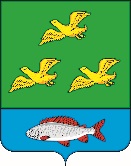 АДМИНИСТРАЦИЯЗАЛИМАНСКОГО СЕЛЬСКОГО ПОСЕЛЕНИЯБОГУЧАРСКОГО МУНИЦИПАЛЬНОГО РАЙОНАВОРОНЕЖСКОЙ ОБЛАСТИПОСТАНОВЛЕНИЕот «05» апреля 2017 г. № 24с. ЗалиманОб утверждении муниципальной программы «Комплексное развитие систем коммунальной инфраструктуры Залиманского сельского поселения Богучарского муниципального района на 2017-2022 годы»В целях реализации Федерального закона от 06.10.2003 № 131-ФЗ «Об общих принципах организации местного самоуправления в Российской Федерации» и в соответствии с Федеральным законом от 23.11.2009 № 261 «Об энергосбережении и о повышении энергетической эффективности и о внесении изменений в отдельные законодательные акты Российской Федерации», администрация Залиманского сельского поселенияПОСТАНОВЛЯЕТ:1. Утвердить муниципальную программу «Комплексное развитие систем коммунальной инфраструктуры Залиманского сельского поселения Богучарского муниципального района на 2017-2022 годы» согласно приложению.2. Контроль за исполнением настоящего постановления возложить на главу Залиманского сельского поселения Лунева С.А..Приложениек постановлению администрацииЗалиманского сельского поселенияот 05.04.2017 №24Муниципальная программа«Комплексное развитие систем коммунальной инфраструктурыЗалиманского сельского поселения Богучарского муниципального районана 2017-2022 годы»Паспорт муниципальной программы«Комплексное развитие систем коммунальной инфраструктуры Залиманского сельского поселения Богучарского района Воронежской области на 2017-2022 годы»Раздел 1. Общая характеристика сферы реализации программы1.1. Характеристика Залиманского сельского поселения Залиманское сельское поселение расположено в центральной части Богучарского муниципального района Воронежской области, имеет выгодное географическое положение — через территорию поселения проходит федеральная автомобильная дорога М-4 «Дон».Общая площадь территории Залиманского сельского поселения составляет 11136,0 га. Территория поселения граничит на севере с Филоновским сельским поселением, на востоке с Подколодновским сельским поселением, на юге с Дьяченковским сельским поселением и городским поселением городом Богучар, на западе с Твердохлебовским сельским поселением Богучарского муниципального района Воронежской области.На территории Залиманского сельского поселения расположены 3 населенных пункта: село Залиман, село Грушовое, хутор Галиевка. Административным центром поселения является село Залиман, граничащее с районным центром г. Богучар. Общая численность населения сельского поселения по состоянию на 01.01.2017 – 3276 человек.1.2. Природные условия и ресурсыКлимат Залиманского сельского поселения умеренно-континентальный с жарким и сухим летом и умеренно холодной зимой с устойчивым снежным покровом и хорошо выраженными переходными сезонами. В целом климат умеренно теплый и слабо-засушливый.Территория Залиманского сельского поселения характеризуется полого-волнистым рельефом. Гидрогеологические условия, ресурсы подземных вод. Залиманское сельское поселение располагается в пределах Донецко-Донского артезианского бассейна. Поземные воды содержатся как в четвертичных отложениях, так и в коренных породах.Практически все хозяйственно-питьевое водоснабжение населения и в значительной степени техническое водоснабжение сельскохозяйственных, промышленных предприятий, орошение сельхозугодий основано на использовании подземных вод. Подземные воды эксплуатируются отдельными буровыми скважинами, колодцами. Территория относится к обеспеченной ресурсами пресных подземных вод.Минерально-сырьевые ресурсы. Разведанных и утверждённых балансом запасов месторождений полезных ископаемых на территории поселения нет. По данным паспорта Залиманского сельского поселения в районе с. Грушовое имеются месторождения мела, песка, глины, в районе с. Залиман песка, глмны. Запасы по данным месторождением не утверждены и не стоят на балансе. В дальнейшем, в перспективе при положительных результатах геологоразведочных работ на территории поселения возможно размещение кирпичных заводов по производству керамических камней и лицевого кирпича. Гидрологическая сеть территории сельского поселения представлена рекой Дон и рекой Богучарка в нижнем течении и её левым притоком – рекой Левая Богучарка, а также озерами и прудами. Протяженность реки Богучарка по территории поселения составляет 10 км, реки Дон– 15,6 км. Потенциал самоочищения рек Залиманского сельского поселения оценивается как низкий. Озера на территории Залиманского сельского поселения в основном пойменные, небольшой площадью. Общая площадь их составляет около 1,0 км2.Почвенные ресурсы сельского поселения представлены в основном черноземами обыкновенными, южными и карбонатными. На небольших площадях распространены черноземно-луговые почвы, почвы балочных склонов и другие почвы разной степени смытости.Залиманское сельское поселение находится в степной зоне и относится к числу лесодефицитных. Ландшафтно-рекреационный потенциал. Территория поселения характеризуется овражно-балочной расчлененностью. В целом водоразделы характеризуются однообразием, связанным с высокой освоенностью территории. Наибольшей рекреационной ценностью обладают территории долины р. Дон, р. Богучарки и участки с лесной растительностью. Развитию рекреации способствуют следующие факторы:- наличие водоемов, привлекающих рекреантов для отдыха выходного дня;- купальный период с температурами массового купания 20-220С продолжается в среднем 70-80 дней;- хорошая транспортная доступность;- близость районного центра.Основными лимитирующими факторами развития рекреации являются следующие:- овражно-балочный рельеф;- низкий уровень развития рекреационной инфраструктуры и сервиса;- высокая освоенность территории.Выводы природно-ресурсного потенциала Залиманского поселения.По климатическим условиям территория поселения благоприятна для проживания, но относится к зоне рискованного земледелия, т.к. в значительной степени подвержена влиянию таких неблагоприятных метеорологических явлений как засухи, суховеи, заморозки, метели, град.По инженерно-геологическим условиям, большая часть территории Залиманского сельского поселения в целом характеризуется, как благоприятная для строительства.На территории поселения выявлены экзогенные геологические процессы, такие как: овражная эрозия, оползни, эрозионно-карстовые процессы. Наблюдается близкое залегание грунтовых вод.Разведанных и утверждённых балансом запасов месторождений полезных ископаемых на территории поселения нет, однако есть площади, перспективные для постановки поисковых геологоразведочных работ на керамзитовые глины, кирпичное сырьё и бентонитовые глины.Водные ресурсы представлены поверхностными и подземными водами. Ресурсы поверхностных вод недостаточны для хозяйственно–питьевого использования из-за неравномерного распределения стока в течение года. Территория обеспечена подземными водами, однако разведанных и утверждённых балансом запасов месторождений пресных подземных вод хозяйственно-питьевого назначения на территории поселения нет. Потребность населения в питьевом водоснабжении может быть реализована за счет эксплуатации существующих водозаборных сооружений, поиска и разведки новых месторождений подземных вод.Почвы благоприятны для развития сельского хозяйства, ограничением служит преобладание овражно-балочного типа рельефа, что способствует интенсивному смыву и размыву почв.Залиманское сельское поселение находится в степной зоне и относится к числу лесодифицитных.Ландшафтно-рекреационный потенциал достаточно низкий, что обусловлено овражно-балочным рельефом, низким уровнем развития рекреационной инфраструктуры и сервиса, высокой освоенностью территории.1.3. Анализ численности населения сельского поселенияЧисленность Залиманского сельского поселения на 01.01.2017г. составила 3276 чел., что составляет 9,1% от общей численности населения Богучарского муниципального района. Общая численность населения сельского поселения за период с 2010 по 2016 гг. уменьшилась на 56 человек (на 2%).Динамика изменения численности населения Залиманского сельского поселения за период 2010-2016 гг. представлена в таблице 1.1.Таблица 1.1Динамика изменения численности населения за 2010-2015гг.Анализ данных показывает, что в 2014-2015 года происходит рост численности населения за счет увеличения рождаемости и миграционного прироста. В 2016 году естественная убыль составила 29 чел. Возрастная структура населения сельского поселения по данным на 01.01.2017г. характеризуется следующим распределением населения Залиманского сельского поселения по полу и возрасту:моложе трудоспособного возраста – 17,0%, среднее значение по району – 17,7% (2011г. в поселении – 15,6%,);трудоспособного возраста – 55,4%, среднее значение по району – 55,3% (2011г. в поселении – 60,4%);старше трудоспособного возраста – 27,6%, среднее значение по району – 27% (2011г. в поселении – 23,8%).Произведенный выше анализ показывает:- демографическая ситуация, сложившаяся в настоящее время в Залиманском сельском поселении несколько неблагоприятная;- доля населения в трудоспособном возрасте составляет 55,4%. Доля населения младших возрастов незначительно ниже доли населения старших возрастных групп, что впоследствии, при сохранении современной возрастной структуры, а также темпов рождаемости и смертности не значительно будет приводить к старению населения;- в перспективе, при сохранении существующих темпов естественного и механического движения, численность населения сельского поселения будет незначительно снижаться в 2017-2020гг. Для увеличения численности населения необходимо принятие административных мер, направленных на стимулирование рождаемости и привлечение в сельское поселение мигрантов молодых возрастов.Численность трудовых ресурсов сельского поселения на 01.01.2017 составила 1835 чел. (55,4% численности населения поселения);- по числу занятых лидирует сельское хозяйство, на долю которых приходится 44,4 % занятых в экономике;- имеет место интенсивная маятниковая трудовая миграция в направлении г. Богучара, г. Воронежа и за пределы области.1.4. Анализ экономической ситуацииНа территории сельского поселения осуществляют деятельность сельскохозяйственные и перерабатывающие предприятия, крестьянско-фермерские хозяйства, индивидуальные предприниматели и личные подсобные хозяйства. Общая площадь земель сельскохозяйственного назначения 11,3 тыс.га, в том числе пашня – 4,9 тыс.га.Сельскохозяйственные предприятия. На территории сельского поселения осуществляют деятельность ООО «АгроСпутник – Плюс», Галиевский филиал акционерного общества «Элеватор», ООО «ДСПМК Богучарская», НПО «Масличные культуры»Площадь земель сельскохозяйственного назначения составляет 7,0 тыс. га. Сельскохозяйственные угодья располагаются в трех селах поселения: Залиман, Грушовое, Галиевка. Основная деятельность – растениеводство (производство зерна, кукурузы, подсолнечника, ячменя, гречихи). Численность работников на предприятиях составляет 286 человек, среднемесячная заработная составила в 2015 году - 15060 рублей. Предприятия розничной торговли и общественного питания. На территории осуществляют розничную торговлю 10 магазинов, торговая площадь составляет 548,8 кв.м. Магазины имеются во всех населенных пунктах сельского поселения. 1.5. Анализ существующего состояния системы электроснабжения, выявление проблем функционированияИнституциональная структураЭнергоснабжение поселения обеспечивается организацией ПАО «ТНС ЭнергоВоронеж».Характеристика системы электроснабжения.Электроснабжение Залиманского сельского поселения осуществляется от Воронежской энергосистемы через подстанцию: 35/10 кВ Россия, на которой установлены два трансформатора мощностью по 4 МВА, а также по ВЛ-10 кВ от подстанции 110/35/10 кВ Богучар.Распределение электроэнергии по потребителям осуществляется по сетям 10 кВ.По территории Залиманского сельского поселения проходят две ВЛ-110 кВ: п/ст 110/10 Опорная – п/ст 110/35/10 Радченский и п/ст Опорная – п/ст 110/10 Новая Калитва.Доля поставки ресурса по приборам учетаДоля поставки ресурса по приборам учета составляет:- население – 100%;- объекты социально-культурного и бытового назначения – 100 %.Система электроснабжения Залиманского сельского поселения является устойчивой, на основных питающих источниках имеется резерв и дублирующие, аварийные устройства.Качество поставляемого ресурсаДефицита мощностей на сегодняшний день нет.Обоснование требований к системе электроснабжения установленным стандартом качества. Данный стандарт определяет критерии качества услуги «Электроснабжение».Качество электрической энергии определяется совокупностью ее характеристик, при которых электроприемники могут нормально работать и выполнять заложенные в них функции.Показателями качества электроэнергии являются:- отклонение напряжения от своего номинального значения;- колебания напряжения от номинала;- несинусоидальность напряжения;- несимметрия напряжений;- отклонение частоты от своего номинального значения;- длительность провала напряжения;- импульс напряжения;- временное перенапряжение.Требования к качеству электроэнергии:стандартное номинальное напряжение в сетях однофазного переменного тока должно составлять – 220 В, в трехфазных сетях – 380 В;допустимое отклонение напряжения должно составлять не более 10% от номинального напряжения электрической сети;допустимое отклонение частоты переменного тока в электрических сетях должно составлять не более 0,4 Гц от стандартного номинального значения 50 Гц;требования к непрерывности электроснабжения: электроэнергия должна предоставляться всем потребителям круглосуточно, кроме случаев плановых отключений, аварийных ситуаций или отключения потребителей за долги.Качество поставляемого ресурса соответствует требованиям.Воздействие на окружающую средуПроведение мероприятий по строительству и реконструкции объектов системы электроснабжения должно осуществляться в соответствии с требованиями Федерального закона от 26.03.2003 № 35-ФЗ «Об электроэнергетике», а также в соответствии с требованиями действующих нормативных правовых актов в сфере промышленной и экологической безопасности.Вредное воздействие на экологию со стороны объектов электроэнергетики в процессе эксплуатации дополняется воздействием при строительстве и воздействием при утилизации демонтированного оборудования и расходных материалов. При строительстве объектов энергетики происходит вырубка лесов (просеки под трассы ЛЭП), нарушение почв (земляные работы), нарушение естественной формы водоемов (отсыпки). Элементы системы электроснабжения, оказывающие воздействие на окружающую среду после истечения нормативного срока эксплуатации: масляные силовые трансформаторы и высоковольтные масляные выключатели, аккумуляторные батареи, масляные кабели.Для снижения площади лесов, уничтожаемых при строительстве объектов электроэнергетики, необходимо соблюдать нормативную ширину охранных зон ЛЭП при строительстве, либо занижать ее в допустимых пределах, принимая ее величину минимально допустимой для условий стесненной прокладки.Для снижения вредного воздействия на почвы при строительстве требуется соблюдать технологию строительства, установленную нормативной документацией для данного климатического района.Масляные силовые трансформаторы и высоковольтные масляные выключатели несут опасность разлива масла и вероятность попадания его в почву и воду. Во избежание разливов требуется соблюдать все требования техники безопасности при осуществлении ремонтов, замены масла и т.д. Обязательна правильная утилизация масла и отработавших трансформаторов и выключателей.Для исключения опасности нанесения ущерба окружающей среде предлагается применение сухих трансформаторов и вакуумных выключателей вместо масляных. Масляные кабели по истечении срока эксплуатации остаются в земле, и при дальнейшем старении происходит разрушение изоляции и попадание масла в почву. Для предотвращения данного воздействия необходимо использовать кабели с пластмассовой изоляцией либо с изоляцией из сшитого полиэтиленаДействующие тарифы на услуги по передаче электрической энергииВ таблице 1.3 представлены сведения о единых тарифах на услуги по передаче электрической энергии по распределительным сетям ПАО «ТНС ЭнергоВоронеж».Таблица 1.3Тарифы на услуги по передаче электрической энергии на 2017 год1.6. Анализ существующего состояния системы газоснабжения, выявление проблем функционированияИнституциональная структураУслуги по обеспечению население газом осуществляет организация:- ООО «Газпром межрегионгаз Воронеж».Характеристика системы газоснабженияСовременное состояниеГазоснабжение сельского поселения осуществляется, в основном, природным газом. Источником природного газа для сельского поселения, как и всего Богучарского района Воронежской области, служит магистральный газопровод «Средняя Азия – Центр» через отвод на Кантемировку. Природный газ подается в Залиманское сельское поселение по системе газопроводов высокого давления от ГРС «Богучар» на ГРП «Залиман», «Галиевка», «Грушовое». Система газовых сетей трехступенчатая – газопроводами высокого, среднего и низкого давления.Обеспеченность природным газом в поселении высокое и составляет 94 %. Протяженность уличной газовой сети составляет 46195 км. Газифицировано природным газом на 01.01.2017  – 1258 домовладений, не газифицировано – 80.Доля поставки ресурса по приборам учетаДоля поставки ресурса по приборам учета составляет:население – 100%;объекты социально-культурного и бытового назначения – 100 %.Надежность работы системыНареканий по надёжности системы газоснабжения нет. Собственники газопроводов ежегодно заключают договоры на техническое обслуживание газораспределительных сетей и оборудования с лицензируемыми организациями.Качество поставляемого ресурсаКачество оказания услуги по газоснабжению на территории Залиманского сельского поселения соответствует нормативному.Обоснование требований к системе газоснабжения установлены стандартами качества (Государственный стандарт ГОСТ 5542-87 «Газы горючие природные для промышленного и коммунально-бытового назначения», Государственный стандарт ГОСТ 20448-90 «Газы углеводородные сжиженные топливные для коммунально-бытового потребления»). Данные стандарты определяют критерии качества услуги «Газоснабжение».Нормативные правовые акты, регулирующие предоставление услуги:Федеральный закон от 6 октября 2003 № 131-ФЗ «Об общих принципах организации местного самоуправления в Российской Федерации» (с изменениями и дополнениями).Постановление Госстроя Российской Федерации от 27 сентября 2003 № 170 «Об утверждении Правил и норм технической эксплуатации жилищного фонда».Строительные нормы и правила СНиП 42-01-2002 «Газоснабжение» (актуализированная редакция от 20 мая 2011 года).Постановление Правительства РФ от 6 мая 2011 г. № 354 «О предоставлении коммунальных услуг собственникам и пользователям помещений в многоквартирных домах и жилых домов».Федеральный закон от 31.03.1999 № 69-ФЗ «О газоснабжении в Российской Федерации» (с изменениями от 22.08.2004, 23.12.2005, 02.02.206, 18.12.2006, 26.06.2007, 18.07.2008, 30.12.2008, 18.07.2011, 19.07.2011 г., 07.11.2011)Иные нормативные правовые акты Российской Федерации и Воронежской области.Требования к качеству газоснабжения, закрепляемые стандартом:- оптимальное давление газа от 0,0012 МПа до 0,003 МПа;- допустимое отклонение давления газа менее чем на 0,0005 МПа;- постоянное соответствие свойств подаваемого газа требованиям законодательства Российской Федерации о техническом регулировании (ГОСТ 5542-87);- отклонение свойств подаваемого газа от требований законодательства Российской Федерации о техническом регулировании не допускается;- газ должен предоставляться всем потребителям круглосуточно, кроме случаев плановых отключений, аварийных ситуаций или отключения потребителей за неуплату.Воздействие на окружающую средуНегативное воздействие объектов трубопроводного транспорта природного газа на окружающую среду начинается на этапе сооружения газопроводов и обусловлено следующими причинами:- авариями при сооружении и испытаниях линейной части, газоперекачивающих агрегатов и дополнительного оборудования;- техногенным воздействием при строительстве объектов транспорта газа (эрозия, солифлюкация, оползни, изменение водного режима, нарушение режима особо охраняемых природных территорий, воздействие на миграцию животных и т. п.).Для предупреждения возникновения аварийных ситуаций необходимо использовать следующие технические решения:- применение толстостенных труб с увеличенным запасом прочности;- установка кранов для перекрытия газопроводов;- антикоррозийная защита газопроводов.Техногенное воздействие на почвенный покров выражается в:- нарушении сложившихся форм естественного рельефа в результате земляных работ (рытье траншей и других выемок, отсыпка насыпей, планировочные работы и др.);- нарушении микрорельефа, вызванном многократным прохождением тяжелой строительной техники;- ухудшении физико-механических и химико-биологических свойств почвенного слоя;- уничтожении и порчи посевов сельскохозяйственных культур и сенокосных угодий;- захламлении почв отходами строительных материалов, порубочными остатками и т. п.В процессе эксплуатации газопроводов, негативное воздействие на окружающую среду в виде загрязнения воздушного бассейна оказывают потери газа при его транспортировке по газопроводом.Действующие тарифы на услуги газоснабженияВ таблице 1.4 представлены сведения о единых тарифах на услуги газоснабжения ООО «Газпром межрегионгаз Воронеж».Таблица 1.4Тарифы на услуги по газоснабжения на 2016 годТехнические и технологические проблемы в системе газоснабженияАварийных участков газопроводов нет. Ведется постоянное обслуживание и контроль за состоянием системы газопроводов, сооружений и технических устройств на них. 1.7 Анализ существующего состояния системы теплоснабжения, выявление проблем функционированияТеплоснабжение жилищно-коммунального сектора Залиманского сельского поселения децентрализовано и осуществляется от индивидуальных источников. Теплоснабжение общественной застройки (1 школа) осуществляется от мелких отопительных котельных суммарной мощностью 0,172 Гкал/час.1.8 Анализ существующего состояния системы водоснабжения, выявление проблем функционированияИнституциональная структураНа территории отсутствует организация, предоставляющая услуги по холодному водоснабжению.Характеристика системы водоснабженияВ настоящее время все хозяйственно-питьевое водоснабжение базируется на подземных водах. Мощность водозаборных сооружений 0,7 тыс.м3/сут. Протяженность водопроводных линий ~ 21,8 км. В настоящее время водопроводом оборудовано 95 % жилищного фонда. На территории Залиманского сельского поселения 7 водонапорных башен (в том числе 7 нуждаются в замене). В с.Залиман 5 водонапорных башен, с.Грушовое – 1 ед., х. Галиевка – 1 ед..Источники водоснабженияПоверхностные воды. Залиманского сельского поселения представлены р. Богучарка. Основным источником питания рек являются талые воды, что определяет характер водного режима водотоков. Подземные воды. Территория относится к обеспеченной ресурсами пресных подземных вод. В настоящее время разведанных и утверждённых балансом запасов месторождений пресных подземных вод хозяйственно-питьевого назначения на территории поселения нет. По химическому составу воды, в основном, гидрокарбонатно-кальциевые, хлоридно-гидрокарбонатно - кальциевые и смешанного типа. Минерализация изменяется в пределах 0,2–0,9 г/л. Воды условно защищены от поверхностного загрязнения, которое может проникать по склонам балок и оврагов, а также реки Богучарка.Хозяйственно-питьевое водоснабжение населения и в значительной степени техническое водоснабжение сельскохозяйственных, промышленных предприятий, орошение сельхозугодий основано на использовании подземных вод.Доля поставки ресурса по приборам учетаДоля поставки ресурса по приборам учета составляет:- население – 0 %;- объекты социально-культурного и бытового назначения – 0 %.Надежность работы системы водоснабженияИзнос оборудования и сетей водоснабжения является неблагоприятным фактором, снижающим надежность водоснабжения потребителей, а также является причиной значительных потерь воды в сетях водоснабжения. Необходимо провести мероприятия по замене и реконструкции сети водоснабжения и оборудования, а также прокладку новых трубопроводов, для бесперебойного обеспечения населения водой и уменьшения количества аварийных ситуаций на объектах водоснабжения.Качество поставляемого ресурсаКачество подаваемой населению воды (на всем пути транспортирования от водозаборного устройства до потребителя) должно подвергаться санитарному контролю. Санитарный надзор, осуществляемый санэпидстанцией, распространяется на всю систему хозяйственно-питьевого водоснабжения. На территории, входящей в зону санитарной охраны, должен быть установлен режим, обеспечивающий надежную защиту источников водоснабжения от загрязнения и сохранения требуемых качеств воды.Сооружения очистки и подготовки воды на территории Залиманского сельского поселения в настоящее время отсутствуют.Производственный контроль качества вод водоисточников и питьевой воды осуществляется Федеральным бюджетным учреждением здравоохранения «Центр гигиены и эпидемиологии в Воронежской области».Действующие тарифы на услуги водоснабжения Тариф на услуги водоснабжения в с. Залиман и с. Грушовое составляют 41,25 рубля за м3. Обслуживающая организация – МКУП «Богучаркоммунсервис»Тариф на услуги водоснабжения в х. Галиевка -отсутствует.Технические и технологические проблемы в системе водоснабженияОсновными проблемами системы водоснабжения Залиманского сельского поселения являются:- изношенность разводящих сетей и сооружений системы;- отсутствие должного учёта воды в х. Галиевка, и как следствие – появление дефицита в воде питьевого качества.1.9. Анализ существующего состояния системы водоотведения, выявление проблем функционированияВ настоящее время централизованной системы водоотведения в Залиманскомсельском поселении нет. Стоки отводятся в выгребные ямы, септики. Организованный вывоз сточных вод отсутствует.Основными проблемами системы водоотведения Залиманского сельского поселения являются:- отсутствие централизованных систем водоотведения;- сброс сточных вод фактически без очистки на рельеф и как следствие загрязнение месторождений подземных вод.Обустройство централизованной системы водоотведения на данном этапе представляется нецелесообразным. 1.10. Анализ существующего состояния сбора и вывоза бытовых отходов и мусора, выявление проблем функционированияИнституциональная структураОбразование твердых бытовых и промышленных отходов определяется уровнем развития промышленного и сельскохозяйственного производства, а также численностью населения. На территории Залиманского сельского поселения специализированная организация по сбору, использовании, обезвреживании, транспортировании, размещении, промышленных и бытовых отходов отсутствует.Промышленные отходыНа территории Залиманского поселения промышленную деятельность осуществляет ООО «Богучарский ЗРМ», ДСПМК Богучарская, четыре –АЗС, три – АГЗС, три асфальтно-бетонных завода,, ООО «АгроСпутник-Плюс», ПТО автомобилей, Пункт приема лома черных и цветных металлов., ООО «Монолит».Сельскохозяйственные отходы В Залиманском сельском поселении представлены все виды сельскохозяйственной деятельности – растениеводство, животноводство, птицеводство. Наиболее крупными с/х предприятием является ООО «Олимп», НПО «Масличные культуры».К сельскохозяйственным отходам относят: органические отходы полеводства и животноводства, отходы перерабатывающих сельскохозяйственных производств, а также, применяемые в полеводстве удобрения и т.д. Транспортными отходами являются:- снятые с эксплуатации, механически поврежденные, брошенные и разукомплектованные транспортные средства: кузова легковых, грузовых, автобусов, сельскохозяйственные и полуприцепы;- не подлежащие к использованию компоненты транспортных средств: двигатели, шины, электрооборудование, включая аккумуляторы и электролиты, подшипники качения, оборудование для технического обслуживания и ремонта транспортных средств, другие агрегаты и узлы;- расходуемые в процессе использования транспортных средств и бытовой техники конструкционные и эксплуатационные материалы;- отходы эксплуатации и переработки техники, промасленные ветошь и опилки.Транспортные отходы образуются на всех предприятиях поселения, имеющих транспортные средства.Твёрдые бытовые отходыТвёрдые бытовые отходы (ТБО) являются потенциальными загрязнителями почвы. На территории поселения ежегодно образуется порядка 50-100 тн твёрдых бытовых отходов. Вывоз отходов осуществляет МКУП «Богучарбытсервис» или индивидуальными владельцами.Вывоз осуществляется на полигон ТБО, расположенном на территории Залиманского сельского поселения. Метод обезвреживания – обвалование бульдозером. Вывоз жидких бытовых отходов не организован.В соответствии с СанПиН 2.2.1,/2.1.1.1200-03 санитарно-защитные зоны от свалок составляют .Воздействие на окружающую средуСвалки оказывают негативное воздействие на окружающую среду и человека: - химическое воздействие, выражающееся в выделении вредных веществ с эмиссиями фильтрата и биогаза. Выделяющийся из толщи отходов фильтрат содержит растворенные и взвешенные загрязняющие компоненты в опасных концентрациях. При его растекании по поверхности земли загрязняется почва, растительность, поверхностные водоемы и водотоки, подземные воды, донные отложения; - зоогенный фактор, выражающийся в привлечении и размножении насекомых, птиц, млекопитающих; - санитарно-эпидемиологический фактор, заключающийся в возникновении в теле свалки благоприятных условий для развития болезнетворных микроорганизмов; - термический фактор, связанный с выделением тепла при разложении отходов, что приводит к повышению температуры отходов до 40-70°С. При недостаточном оттоке тепла происходит самовозгорание отходов, которое проявляется как в виде поверхностных пожаров, так и в виде скрытого горения в глубоких горизонтах отходов; - социальный фактор, заключающийся в том, что свалки создают зону риска и дискомфорта для людей, проживающих и работающих вблизи территории свалок. Население подвергается как прямому влиянию свалок, так и опосредованному – при контакте с загрязненными компонентами окружающей среды. В соответствии с пунктом 7 статьи 12 Федерального закона № 89-ФЗ «Об отходах производства и потребления» запрещается размещение отходов на объектах, не внесенных в государственный реестр объектов размещения отходов.Вывоз ТБО осуществляет МКУП «Богучарбытсервис» в соответствии с заключенными с населением договорами.Технические и технологические проблемы в системеПрисутствует проблема возникновения несанкционированных свалок, которые требуют значительных финансовых затрат на их ликвидацию и эффективного контроля за их возникновением со стороны соответствующих уполномоченных структур.1.11. Анализ существующего состояния установки приборов учета и энергоресурсосбережения у потребителейВ соответствии со ст. 12 Федерального закона от 23.11.2009 № 261 «Об энергосбережении и повышении энергетической эффективности и о внесении изменений в отдельные законодательные акты Российской Федерации» (в редакции от 11.07.2011) в целях повышения уровня энергосбережения в жилищном фонде и его энергетической эффективности в перечень требований к содержанию общего имущества собственников помещений в многоквартирном доме включаются требования о проведении мероприятий по энергосбережению и повышению энергетической эффективности многоквартирного дома. Соответственно должно быть обеспечено рациональное использование энергетических ресурсов за счет реализации энергосберегающих мероприятий (использование энергосберегающих ламп, приборов учета, более экономичных бытовых приборов, утепление многоквартирных домов и мест общего пользования и др.). В соответствии со ст. 24 Федерального закона от 23.11.2009 № 261 «Об энергосбережении и повышении энергетической эффективности и о внесении изменений в отдельные законодательные акты Российской Федерации» (в редакции от 11.07.2011), начиная с 01.01.2010 бюджетное учреждение обязано обеспечить снижение в сопоставимых условиях объема потребленных им воды, дизельного и иного топлива, мазута, природного газа, тепловой энергии, электрической энергии, угля в течение пяти лет не менее чем на пятнадцать процентов от объема фактически потребленного им в 2009 г. каждого из указанных ресурсов с ежегодным снижением такого объема не менее чем на три процента. В соответствии со ст. 13 Федерального закона от 23.11.2009 № 261 «Об энергосбережении и повышении энергетической эффективности и о внесении изменений в отдельные законодательные акты Российской Федерации» до 01.07.2012 собственники жилых домов, собственники помещений в многоквартирных домах, обязаны обеспечить оснащение таких домов приборами учета используемых воды, тепловой энергии, электрической энергии, а также ввод установленных приборов учета в эксплуатацию. При этом многоквартирные дома в указанный срок должны быть оснащены коллективными (общедомовыми) приборами учета используемых воды, тепловой энергии, электрической энергии, а также индивидуальными и общими (для коммунальной квартиры) приборами учета используемых воды, электрической энергии. Соответственно должен быть обеспечен перевод всех потребителей на оплату энергетических ресурсов по показаниям приборов учета за счет завершения оснащения приборами учета воды, природного газа, тепловой энергии, электрической энергии зданий и сооружений поселения, а также их ввода в эксплуатацию.Оснащенность приборами учета потребителей представлена в таблице 1.5.Таблица 1.5Оснащенность приборами учетаРаздел 2. Приоритеты муниципальной политики в сфере реализации муниципальной программы, цели, задачи и показатели (индикаторы) достижения целей и задач, описание основных ожидаемых конечных результатов муниципальной программы, сроков и этапов реализации2.1. Приоритеты муниципальной политики в сфере реализации программыФедеральный закон от 06.10.2003 № 131-ФЗ «Об общих принципах организации местного самоуправления в Российской Федерации», Федеральный закон от 07.12.2011 № 416-ФЗ «О водоснабжении и водоотведении», Федеральный закон от 27.07.2010 № 190-ФЗ «О Теплоснабжении», Федеральный закон от 23.11.2009 № 261 «Об энергосбережении и повышении энергетической эффективности и о внесении изменений в отдельные законодательные акты Российской Федерации», Федеральный закон от 29.12.2014 N 458-ФЗ «О внесении изменений в Федеральный закон «Об отходах производства и потребления».Приоритеты муниципальной политики в сфере реализации программы соотносятся со Стратегией социально-экономического развития Воронежской области на период до 2020 года, Стратегией социально-экономического развития Богучарского муниципального района на период до 2020 года, Стратегией социально-экономического развития Залиманского сельского поселения на период до 2020 года. 2.2. Цели, задачи муниципальной программыЦелью разработки муниципальной программы «Комплексное развитие систем коммунальной инфраструктуры Залиманского сельского поселения Богучарского района Воронежской области на 2017-2022 годы» является обеспечение развития коммунальных систем и объектов в соответствии с потребностями жилищного строительства, повышение качества производимых для потребителей коммунальных услуг, улучшение экологической ситуации.Муниципальная программа «Комплексное развитие систем коммунальной инфраструктуры Залиманского сельского поселения Богучарского района Воронежской области на 2017-2022 годы» является базовым документом для разработки инвестиционных и производственных программ организаций, обслуживающих системы коммунальной инфраструктуры сельского поселения. Муниципальная программа «Комплексное развитие систем коммунальной инфраструктуры Залиманского сельского поселения Богучарского района Воронежской области на 2017-2022 годы» представляет собой увязанный по задачам, ресурсам и срокам осуществления перечень мероприятий, направленных на обеспечение функционирования и развития коммунальной инфраструктуры Залиманского сельского поселения. Основными задачами муниципальной программы являются:- инженерно-техническая оптимизация коммунальных систем;- взаимосвязанное перспективное планирование развития коммунальных систем;- обоснование мероприятий по комплексной реконструкции и модернизации;- повышение надежности систем и качества предоставления коммунальных услуг;- совершенствование механизмов развития энергосбережения и повышение энергоэффективности коммунальной инфраструктуры;- повышение инвестиционной привлекательности коммунальной инфраструктуры сельского поселения;- обеспечение сбалансированности интересов субъектов коммунальной инфраструктуры и потребителей.Формирование и реализация муниципальной программы «Комплексное развитие систем коммунальной инфраструктуры Залиманского сельского поселения Богучарского района на 2017-2022 годы» базируются на следующих принципах:- системность – рассмотрение муниципальной программы «Комплексное развитие систем коммунальной инфраструктуры Залиманскогог сельского поселения Богучарского района Воронежской области на 2017-2022 годы» как единой системы с учетом взаимного влияния разделов и мероприятий Программы друг на друга;- комплексность – формирование муниципальной программы «Комплексное развитие систем коммунальной инфраструктуры Залиманского сельского поселения Богучарского района Воронежской области на 2017-2022 годы» в увязке с государственными программами.2.3. Показатели (индикаторы) достижения целей и решения задач муниципальной программыСостав показателей (индикаторов) реализации подпрограммы определен исходя из принципа необходимости и достаточности информации для характеристики достижения целей и решения задач подпрограммы.Целевые показатели для мониторинга реализации муниципальной программы «Комплексное развитие систем коммунальной инфраструктуры Залиманского сельского поселения Богучарского района Воронежской области на 2017-2022 годы» определены с учетом выполнения всех мероприятий муниципальной программы в запланированные сроки и представлены в таблице 2.1 и приложении 1. Таблица 2.12.4. Описание основных ожидаемых конечных результатов программыРеализация мероприятий по системе электроснабжения позволит достичь следующего эффекта: - обеспечение бесперебойного электроснабжения; - повышение качества и надежности электроснабжения, снижение уровня потерь;- обеспечение резерва мощности, необходимого для электроснабжения новых объектов. Реализация программных мероприятий по системе газоснабжения позволит достичь следующего эффекта: - перевод источников теплоснабжения на более дешевый вид топлива. Результатами реализация мероприятий по развитию систем водоснабжения сельского поселения являются: - обеспечение бесперебойной подачи качественной воды от источника до потребителя; - улучшение качества жилищно-коммунального обслуживания населения по системе водоснабжения; - обеспечение возможности подключения строящихся объектов к системе водоснабжения при гарантированном объеме заявленной мощности. Реализация программных мероприятий по развитию системы водоотведения сельского поселения позволит достичь следующего эффекта: предотвращение попадания неочищенных канализационных стоков в природную среду.Реализация программных мероприятий по развитию системы сбора и утилизации (захоронения) ТБО сельского поселения позволит достичь следующего эффекта: улучшение экологической ситуации на территории сельского поселения.2.5. Сроки и этапы реализации программыМуниципальную программу «Комплексное развитие систем коммунальной инфраструктуры Залиманского сельского поселения Богучарского района Воронежской области на 2017-2022 гг.» планируется реализовать в 1 этап с 2017-2022 гг. 3. Перспективы развития сельского поселения, план прогнозируемой постройки и прогнозируемый спрос на коммунальные ресурсы на период действия муниципальной программыДокументами территориального планирования сельского поселения является генеральный план Залиманского сельского поселения Богучарского муниципального района Воронежской области, который, исходя из совокупности социальных, экономических, экологических и иных факторов, комплексно решает задачи обеспечения устойчивого развития муниципального развития, развития его инженерной, транспортной и социальной инфраструктур, обеспечения учета интересов граждан и их объединений, интересов Российской Федерации, Воронежской области и муниципального образования.Территориальное планирование направлено на определение функционального назначения территории сельского поселения исходя из совокупности социальных, экономических, экологических и иных факторов в целях:- обеспечения устойчивого развития сельского поселения;- формирования благоприятной среды жизнедеятельности;- сохранения объектов исторического и культурного наследия, уникальных природных объектов для настоящего и будущего поколений;- развития и модернизации инженерной, транспортной и социальной инфраструктур;- оптимизация использования земельных ресурсов межселенных территорий.3.1. Определение перспективных показателей развития сельского поселения с учетом социально-экономических условийДинамика численности населенияПо состоянию на 01.01.2017 население Залиманского сельского поселения составляет 3276 человек. По итогам проведенного анализа демографической ситуации были выявлены основные проблемы формирования численности населения Залиманского сельского поселения – естественная убыль населения, миграция, старение населения.Прогноз численности населения произведен по оптимистическому сценарию развития, исходя из приоритета социально-экономического развития, а также особенностей и тенденций демографической ситуации в сельском поселении.На перспективу уровень естественного прироста во многом будет зависеть от реализации целевых программ: федеральных, областных и районных, а также мероприятий, которые должны быть осуществлены администрацией района и сельского поселения для решения демографических проблем в развитие федеральных программ.Успешная реализация национальных программ на территории Богучарского района в целом в различных сферах отразятся и на показателях численности населения Залиманского сельского поселения. Активно поддерживаемый администрацией района процесс устойчивого функционирования муниципальных образований, будет оказывать большое влияние на демографическую ситуацию в сельском поселении.Проектная численность населения сельского поселения определялась, основываясь на прогнозе показателей естественного и механического движения населения. Следует отметить, что естественная динамика численности населения в значительной степени инерционна и трудноизменяема. То есть негативные демографические процессы, происходящие в настоящее время, будут оказывать влияние на формирование населения поселения и в перспективе. Миграционная составляющая, в свою очередь, может испытывать значительные колебания из года в год, но, в то же время, гораздо легче поддаётся корректировке. На перспективу настоящим проектом принимается небольшое увеличение численности населения, которое будет происходить за счёт увеличения уровня рождаемости и сокращения уровня смертности к концу расчетного срока, а также за счёт стабильно положительного миграционного баланса.В течение всего проектного периода показатели естественного прироста будут меняться. В период первой очереди будет происходить небольшое увеличение смертности, связанное с большим удельным весом группы населения старше трудоспособного возраста. Рождаемость будет оставаться равной среднему за последние годы уровню. В период с 2017 по 2022 гг. смертность будет превышать рождаемость, т.е. естественный прирост останется отрицательным. Увеличение рождаемости будет происходить за счёт перехода в детородный период людей, рождённых в период всплеска рождаемости начала 2000-х годов Механический прирост будет оставаться положительным в течение всего проектного периода, внося положительный вклад в формирование населения. Предполагается, что к 2022 году численность населения Залиманского сельского поселения достигнет 3,5 тыс. чел. (таблица 3.1).Таблица 3.1Прогноз численности населенияЗалиманского сельского поселения на 2022 год, тыс. чел.Планируется увеличение численности населения во всех населенных пунктах поселения. Этому должно способствовать развитие экономики поселения (увеличение количества рабочих мест, повышение доходов населения), а также строительство объектов социальной, транспортной и инженерной инфраструктуры. В рассматриваемый период прогнозируется оживление инвестиционной активности (строительство объектов ООО «АгроСпутник-Плюс»»), что позволит создать новые рабочие места в сфере производства сельскохозяйственной продукции, а также в смежных с ней отраслях хранения и переработки.Малое и среднее предпринимательство имеет значительные шансы сформировать в поселении стабильное ядро субъектов хозяйствования, производственная деятельность которых позволит создать новые места приложения труда.Анализ существующих и предполагаемых источников формирования численности населения показывает необходимость миграционного притока населения (в основном трудоспособного, детородного возраста) в течение всего расчетного срока.На основе анализа данных о распределении населения по возрастам и протекающих в настоящее время демографических процессов, а также исходя из прогнозной численности населения, ниже приводится предполагаемая возрастная структура населения Залиманского сельского поселения на проектный период.Таблица 3.2Возрастная структура населенияНастоящим проектом предполагается, что наметившийся в последние годы снижение уровня рождаемости приостановится, в 2017-2022 гг. будет рост уровня рождаемости. Этому будет способствовать государственная политика в сфере демографии, которая направлена на поощрение рождаемости, сокращение смертности, увеличение продолжительности жизни людей («Национальные проекты», программа «Материнского капитала» и др.), а также изменение показателя среднего возраста матери при рождении ребенка. Сдвиг этого показателя (на 3-4 года) в сторону старших возрастов, наблюдающийся не только в развитых странах, а также наметившийся в России, позволяет прогнозировать увеличение рождаемости.Принятый настоящим проектом оптимистический вариант развития сельского поселения предполагает значительные вложения в социальную сферу, позволяющие рассчитывать в ближайшие годы на возврат к тенденции роста продолжительности жизни, снижение смертности.Жилой фондОбщая площадь жилищного фонда Залиманского сельского поселения по состоянию на 01.01.2017 составила 80,8 тыс. м² общей площади жилых помещений. Общее число домовладений составляет 1338.Средняя норма обеспеченности по Залиманскому сельскому поселению за 2016 год составила 24,6 м² общей площади на человека, что ниже среднего показателя по Богучарскому муниципальному району (25,62 м²). Анализ современного состояния жилищного фонда и тенденций его формирования в сельском поселении свидетельствует о необходимости преобразования существующего жилищного фонда и выработки стратегии нового жилищного строительства, что позволит выявить территориальные ресурсы, которыми располагает поселение для нового строительства. Это касается и застроенных территорий, требующих проведения реконструктивных работ, а также неосвоенных ещё территорий в границах населенных пунктов, входящих в состав сельского поселения.Наиболее перспективный путь размещения нового жилищного строительства в рассматриваемый настоящим проектом период состоит в следующем:- вовлечение в процесс градостроительного развития неэффективно используемых территорий;- освоение неиспользуемых, свободных от застройки территорий.В настоящем проекте определена потребность в жилищном строительстве и территориях, необходимых для поэтапного размещения расчетных объёмов жилой застройки.Выводы:На увеличение жилищного фонда косвенно повлияют следующие факторы: повышение уровня жизни населения и, как следствие, потребность улучшения условий проживания, что приведет к росту спроса на более комфортабельное жилье;- рост численности населения на расчетный период;- внедрение в практику системы ипотечного кредитования и предоставления жилищных ссуд дополнительно стимулирует жилищное строительство.Всего за расчетный срок должно быть введено порядка 3,0 тыс. м². Общая площадь жилых помещений в среднем на одного человека вырастет до 25,0 м2/чел. Общая площадь жилищного фонда к концу расчетного срока достигнет 83,8 тыс. м².Объекты социального и культурно-бытового обслуживанияУровень и качество жизни населения сельского поселения в значительной мере зависят от развитости социальной инфраструктуры, которая включает в себя учреждения образования, культуры, здравоохранения, физкультуры и спорта, торговли и т.д.Образовательные учреждения:МКОУ «Залиманская ООШ» на 200 мест. В настоящее время в школе обучается 105 детей. Близость к районному центру создает возможность обучения детей в базовых школах города Богучар и лицее.Дошкольное учреждение –дошкольные учреждения в поселении отсутствуют, из-за близости дошкольных учреждений в городе Богучаре.Здравоохранение. Охрана здоровья населения является одним из приоритетных направлений социальной политики администрации Залиманского сельского поселения. На территории поселения расположены два ФАПа в селеГрушовое и хуторе Галиевка и кабинет врача общей практики в селе Залиман.Культура. В селе Залиман и хуторе Галиевка действуют 2 филиала библиотеки с книжным фондом 25,3 тыс.экз., 2 клубных учреждения в с. Залиман и х. Галиевка. В клубах организована работа кружков самодеятельного творчества и народных ремесел.Физкультура и спорт. На территории сельского поселения в селе Залиман и хуторе Галиевка 7 спортивных сооружений (6 спортивных площадок и 1 спортивный зал). На базе общеобразовательной школы (МКОУ Залиманская ООШ) открыты спортивные секции, жители поселения принимали активное участие в чемпионатах района по волейболу, футболу, лыжных гонках. Доля населения, систематически занимающегося физической культурой и спортом от общей численности населения, проживающего на территории муниципального образования составила в 2016 году- 37,0%. Перечень объектов, рекомендуемых к строительству в Залиманском сельском поселении на период расчетного срока (до 2022года) приведен в таблице 3.4.Таблица 3.4.Расчет потребности учреждений культурно-бытового обслуживания3.2. Прогноз спроса на коммунальные ресурсыОбъемы коммунальных услуг до 2022 года представлены в таблице 3.5. Факторы, принятые в расчет при определении объемов потребления услуг коммунальной сферы на перспективу:- прогнозная численность постоянного населения;- установленные нормативы потребления коммунальных услуг; - технико-экономические показатели реализации Генерального плана.Таблица 3.5Прогнозный спрос на коммунальные ресурсыРаздел 4. Характеристика основных мероприятий, обеспечивающих достижение целевых показателейОсновные программные мероприятия муниципальной программы «Комплексное развитие систем коммунальной инфраструктуры Залиманского сельского поселения Богучарского района Воронежской области на 2017-2022 годы» представлены в таблице 4.1. и приложении 2.Таблица 4.14.1. Программные мероприятияв электроснабженииИнвестиционные проекты в сфере электроснабжения отсутствуют4.2. Программные мероприятия в газоснабженииИнвестиционные проекты в сфере газоснабжения отсутствуют 4.3. Программные мероприятия в теплоснабженииИнвестиционные проекты в сфере теплоснабжения отсутствуют4.4. Программные мероприятия в водоснабжении Основное мероприятие 1.2. Организация водоснабжения населения Залиманского сельского поселения. Перечень мероприятий и инвестиционных проектов в водоснабжении, обеспечивающих спрос на услуги водоснабжения по годам реализации муниципальной программы для решения поставленных задач и обеспечения целевых показателей развития коммунальной инфраструктуры Залиманского сельского поселения включает: Задача 1: Инженерно-техническая оптимизация систем коммунальной инфраструктурыМероприятие 1.2.1. Инвентаризация бесхозяйных объектов недвижимого имущества, используемых для передачи энергетических ресурсов. Организация постановки объектов на учет в качестве бесхозяйных объектов недвижимого имущества. Признание права муниципальной собственности на бесхозяйные объекты недвижимого имущества. Срок реализации: 2017-2018 г. Необходимый объем финансирования: 220 тыс. руб. Ожидаемый эффект: организационные, беззатратные и малозатратные мероприятия Программы непосредственного эффекта в стоимостном выражении не дают, но их реализация обеспечивает оптимизацию систем коммунальной инфраструктуры и создание условий и стимулов для рационального потребления топливно-энергетических ресурсов и воды.Задача 2: Перспективное планирование развития систем коммунальной инфраструктурыМероприятие 1.2.2. Перспективное планирование развития систем коммунальной инфраструктуры.Мероприятие включает:- разработка проектно-сметной документации на реконструкцию существующих водопроводных сетей и сооружений и строительство новых;- корректировка проектируемой схемы расположения водопроводных сетей специализированной организацией.Срок реализации: 2017-2022гг. Необходимый объем финансирования: 12 000 тыс. руб. Ожидаемый эффект: повышение надежности и качества централизованного водоснабжения, минимизация воздействия на окружающую среду, обеспечение энергосбережения. Задача 3: Разработка мероприятий по строительству, комплексной реконструкции и модернизации системы коммунальной инфраструктурыМероприятие 1.2.3 «Реконструкция водопроводных сетей и сооружений» включает мероприятия, направленные на достижение целевых показателей системы водоснабжения в части передачи воды: - реконструкция сети водоснабжения в с. Залиман (включая ПИР)- реконструкция сети водоснабжения в с. Грушовое (включая ПИР)- реконструкция сети водоснабжения в х. Галиевка (включая ПИР)Цель проекта: обеспечение надежного водоснабжения, соответствие воды требованиям законодательства. Технические параметры проекта: определяются при разработке проектно-сметной документации на объект, планируемый к внедрению. Технические параметры, принятые при разработке проектных решений, должны соответствовать установленным нормам и требованиям действующего законодательства. Срок реализации проекта: 2018-2020гг.Необходимый объем финансирования: 117 000 тыс. руб. Ожидаемый эффект: снижение потерь, повышение качества воды. Срок получения эффекта: в соответствии с графиком реализации проекта предусмотрен с момента завершения реконструкции. Простой срок окупаемости проекта: проект программы направлен на повышение надежности и качества оказания услуг водоснабжения и не предусматривает обеспечение окупаемости в период полезного использования оборудования. Задача 4: Повышение инвестиционной привлекательности коммунальной инфраструктуры Мероприятие 1.2.4. Разработка инвестиционных программ организацией коммунального комплекса, осуществляющей услуги в сфере водоснабжения. Срок реализации: 2017-2022гг. Дополнительного финансирования не требуется. Реализация мероприятий предусмотрена собственными силами организацией коммунального комплекса. Ожидаемый эффект: повышение надежности и качества централизованного водоснабжения, минимизация воздействия на окружающую среду, обеспечение энергосбережения.Мероприятие 1.2.5. Разработка технико-экономических обоснований в целях внедрения энергосберегающих технологий для привлечения внебюджетного финансирования. Срок реализации: 2017-2022гг.Дополнительного финансирования не требуется. Реализация мероприятий предусмотрена собственными силами организацией коммунального комплекса. Ожидаемый эффект: повышение надежности и качества централизованного водоснабжения, минимизация воздействия на окружающую среду, обеспечение энергосбережения.4.5. Программные мероприятия в водоотведенииПрограммные мероприятия в сфере водоотведения отсутствуют4.6. Программа инвестиционных проектов в сбор и утилизацию (захоронение) ТБО, КГО и других отходовОсновное мероприятие 1.3. Осуществление мероприятий по сбору, утилизации (захоронению) ТБО, КГО и других отходов. Перечень мероприятий и инвестиционных проектов в сфере сбора и утилизации (захоронения) ТБО, обеспечивающих спрос на услуги сбора и утилизации ТБО по годам реализации Программы для решения поставленных задач и обеспечения целевых показателей развития коммунальной инфраструктуры Залиманского сельского поселения, включает:Задача 1: Перспективное планирование развития систем коммунальной инфраструктурыМероприятие 1.3.1. Разработка перспективных схем обращения с отходами Залиманскогосельского поселения. Мероприятие 1.3.2. Разработка схемы санитарной очистки территории.Мероприятия 1.3.1 и 1.3.2 предусматривают создание системы информационной поддержки разработки и реализации нормативных правовых, организационных и технических решений по повышению эффективности, надежности и устойчивости функционирования системы захоронения (утилизации) ТБО. Срок реализации: 2017-2022гг. Ожидаемый эффект: мероприятия непосредственного эффекта в стоимостном выражении не дают, но их реализация обеспечивает: - создание условий для повышения надежности и качества обращения с ТБО, минимизации воздействия на окружающую среду; - полное формирование информационной базы о состоянии окружающей природной среды сельского поселения; - качественное повышение эффективности управления в сфере утилизации (захоронения) ТБО за счет технического обеспечения получения, передачи, обработки и предоставления оперативной, объективной информации об обращении ТБО, уровне загрязнения. Дополнительного финансирования не требуется. Реализация мероприятий предусмотрена собственными силами организацией коммунального комплексаЗадача 2: Разработка мероприятий по строительству, комплексной реконструкции и модернизации системы коммунальной инфраструктурыМероприятие 1.3.3. «Разработка и реализация проектов ликвидации объектов накопленного экологического ущерба и реабилитации загрязненных территорий» включает мероприятия, направленные на достижение целевых показателей развития объектов утилизации (захоронения) ТБО: - проектирование и строительство контейнерных площадок для сбора и временного накопления отходов;- хранение отходов ТБО предусматривается в сменяемых мусоросборных контейнерах, с дальнейшим вывозом, по мере накопления, на полигон ТБО в г. Богучар;Цель проекта: устранение, оценка и ликвидация накопления экологического ущерба, нанесенного отходами производства и потребления. Технические параметры проекта: Технические параметры рекультивации объектов (санкционированных и несанкционированных свалок) определяются при разработке проектно-сметной документации. Технические параметры, принятые при разработке проектных решений, должны соответствовать требованиям экологических, санитарно-гигиенических, противопожарных и других норм, действующих на территории Российской Федерации.Рекультивация должна носить санитарно-эпидемиологическое и эстетическое направление. Работы по рекультивации должны включать выравнивание свалки, прикатывание свалочного грунта и засыпку его чистым почвогрунтом, для предотвращения эрозии нанесенного верхнего слоя целесообразно произвести посев трав. Срок реализации проекта: 2017-2022гг. Необходимый объем финансирования: 96 тыс. руб. Ожидаемый эффект: реализация мероприятий непосредственный эффект в стоимостном выражении не дает, но их реализация обеспечивает: - снижение экологического ущерба; - снижение площади загрязнения земель отходами производства и потребления (площадь несанкционированных свалок на конец реализации Программы должна составлять 0 Га, должна быть обеспечена ликвидация несанкционированных свалок – 100%); - возврат в хозяйственный оборот рекреационных земель, занятых свалками.Задача 3: Повышение инвестиционной привлекательности коммунальной инфраструктурыМероприятия 1.3.4. Повышение инвестиционной привлекательности коммунальной инфраструктуры.Для реализации данного мероприятия необходимо осуществить:- разработку нормативно-правового обеспечения; - разработку технико-экономических обоснований на внедрение энергосберегающих технологий в целях привлечения внебюджетного финансирования. Срок реализации: 2017-2022 гг.Дополнительного финансирования не требуется. Реализация мероприятий предусмотрена администрацией Залиманского сельского поселения. Ожидаемый эффект: повышение инвестиционной привлекательности.Задача 4: Обеспечение сбалансированности интересов субъектов коммунальной инфраструктуры и потребителейМероприятия 1.3.5. Формирование экологической культуры населения через систему экологического образования, просвещения, СМИ. Цель проекта: создание эффективной системы информирования населения о ходе выполнения Программы, широкое привлечение общественности к ее реализации. Срок реализации: 2017-2022 гг.Дополнительного финансирования не требуется. Ожидаемый эффект: мероприятия непосредственного эффекта в стоимостном выражении не дают, но их реализация обеспечивает: - повышение общественной активности граждан путем вовлечение их в участие в решение проблем охраны окружающей среды; - повышение экологической культуры населения; - увеличение доли населения, принявшего участие в экологических мероприятиях, обеспечение информацией в области охраны окружающей среды. 4.7. Программные мероприятия ресурсосберегающих проектов у потребителейОсновное мероприятие 1.4. Повышение эффективности использования коммунальных ресурсов потребителей (жилые дома, бюджетные организации, освещение). Основания для включения мероприятий в программу: государственная программа Воронежской области «Энергоэффективность и развитие энергетики» на период 2014-2020 годы.Основные программные мероприятия в части жилого фонда и бюджетного сектора: - проведение энергетического аудита; - разработка технико-экономических обоснований в целях внедрения энергосберегающих технологий для привлечения внебюджетного финансирования; - повышение тепловой защиты зданий, строений, сооружений; Объем финансирования Программы, в части мероприятий по энергосбережению в жилищном фонде и в организациях с участием государства и сельского поселения составляет 90 тыс. руб., в т. ч. по источникам финансирования: - бюджет сельского поселения – 90 тыс. руб.; - внебюджетные источники – 0 тыс. руб. 4.8. Список мероприятий по строительству, реконструкции и модернизации систем коммунальной инфраструктурыСостав и сроки реализации мероприятий приведены ниже (таблица 4.2), при этом предполагается, что определение объемов и источников финансирования будет проводиться на стадии составления сметы по реализации соответствующих мероприятий.Таблица 4.2Мероприятия в системах коммунальной инфраструктурыРаздел 5. Ресурсное обеспечение муниципальной программыФинансирование мероприятий программы предусмотрено за счет средств федерального, областного и местных бюджетов.Кроме того, на реализацию мероприятий программы планируется привлечь средства юридических и физических лиц.Расходы местного бюджета на реализацию программы, а также ресурсное обеспечение и прогнозная (справочная) оценка расходов федерального и областного бюджетов на реализацию муниципальной программы «Комплексное развитие систем коммунальной инфраструктуры Залиманского сельского поселения Богучарского района Воронежской области на 2017-2022 годы»» приведены в приложениях 2 и 3.Раздел 6. Анализ рисков реализации муниципальной программы и описание мер управления рисками реализации муниципальной программыК рискам реализации муниципальной программы следует отнести:- финансовые риски, которые связаны с финансированием мероприятий программы в неполном объеме;- непредвиденные риски, связанные с кризисными явлениями в экономике Воронежской области, с природными и техногенными катастрофами и катаклизмами, что может привести к снижению бюджетных доходов, ухудшению динамики основных показателей, в том числе повышению инфляции, снижению темпов экономического роста и доходов населения.Таким образом, из вышеперечисленных рисков наибольшее отрицательное влияние на реализацию муниципальной программы может оказать реализация финансовых и непредвиденных рисков, которые содержат угрозу срыва реализации мероприятий программы. Поскольку в рамках реализации программы практически отсутствуют рычаги управления непредвиденными рисками, наибольшее внимание будет уделяться управлению финансовыми рисками.Раздел 7. Оценка эффективности реализации муниципальной программыВ результате реализации мероприятий программы в 2017 - 2022 годах планируется достижение следующих показателей, характеризующих эффективность реализации программы:- уровень износа коммунальной инфраструктуры – 40 процентов к 2022 году;- количество мест временного складирования ТБО– 0.Качественные показатели. Достижение оптимального значения нормативов потребления коммунальныхуслугс учетом применения эффективных технологических решений, использования современныхматериалов и оборудования.Созданиеэффективнойсистемы контроля исполнением инвестиционных и производственных программорганизациикоммунального комплекса.Внедрение новых методик и современных технологий, в том числе энергосберегающих, в функционировании системкоммунальнойинфраструктуры.Раздел 8.Управление программойОтветственные за реализацию муниципальной программыСистема управления муниципальной программой и контроль за ходом ее выполнения определяется в соответствии с требованиями, определенными действующим законодательством. Механизм реализации муниципальной программы базируется на принципах четкого разграничения полномочий и ответственности всех исполнителей программы. Управление реализацией муниципальной программы осуществляет администрация Залиманского сельского поселения. Координатором реализации муниципальной программы является администрация Залиманского сельского поселения, которая осуществляет текущее управление программой, мониторинг и подготовку ежегодного отчета об исполнении муниципальной программы (приложения 1-3). Координатор муниципальной программы является ответственным за ее реализацию. План-график работ по реализации муниципальной программыСроки реализации инвестиционных проектов, включенных в муниципальную программу, должны соответствовать срокам, определенным в Программах инвестиционных проектов. Реализация программы осуществляется в 1 этап:1 этап – 2017-2022 гг.;Разработка технических заданий для организаций коммунального комплекса в целях реализации Программы осуществляется в 2017-2018 гг.Утверждение тарифов, принятие решений по выделению бюджетных средств, подготовка и проведение конкурсов на привлечение инвесторов, в том числе по договорам концессии, осуществляется в соответствии с порядком, установленным в нормативных правовых актах Воронежской области.Порядок предоставления отчетности по выполнению муниципальной программыПредоставление отчетности по выполнению мероприятий муниципальной программы осуществляется в рамках мониторинга по приложениям №1,2,3.Целью мониторинга муниципальной программы является регулярный контроль ситуации в сфере коммунального хозяйства, а также анализ выполнения мероприятий по модернизации и развитию коммунального комплекса, предусмотренных муниципальной программой.Мониторинг муниципальной программы «Комплексное развитие систем коммунальной инфраструктуры Залиманского сельского поселения Богучарского района Воронежской области на 2017-2022 годы» включает следующие этапы:1. Периодический сбор информации о результатах выполнения мероприятий Программы, а также информации о состоянии и развитии систем коммунальной инфраструктуры поселения.2. Анализ данных о результатах планируемых и фактически проводимых преобразований систем коммунальной инфраструктуры.Мониторинг муниципальной программы предусматривает сопоставление и сравнение значений показателей во временном аспекте. Анализ проводится путем сопоставления показателя за отчетный период с аналогичным показателем за предыдущий (базовый) период.Порядок корректировки ПрограммыПо ежегодным результатам мониторинга осуществляется своевременная корректировка муниципальной программы. Постановление о корректировке муниципальной программы принимается администрацией Залиманского сельского поселения по итогам ежегодного рассмотрения отчета о ходе реализации муниципальной программы. Приложение 1к муниципальной программеСведенияо показателях (индикаторах) муниципальной программы «Комплексное развитие систем коммунальной инфраструктуры Залиманского сельского поселения Богучарского района Воронежской областина 2017-2022 годыПриложение 2к муниципальной программеРасходыместного бюджета на реализацию муниципальной программы «Комплексное развитие систем коммунальной инфраструктуры Залиманского сельского поселения Богучарского района Воронежской областина 2017-2022 годы»Приложение 3К муниципальной программеФинансовое обеспечениеи прогнозная (справочная) оценка расходов федерального, областного и местных бюджетов, бюджетов внебюджетных фондов, юридических и физических лиц на реализацию муниципальной программы «Комплексное развитие систем коммунальной инфраструктуры Залиманского сельского поселения Богучарского района Воронежской областина 2017-2022 годыГлава Залиманского сельского поселенияС.А. ЛуневНаименование программыМуниципальная программа «Комплексное развитие систем коммунальной инфраструктуры Залиманского сельского поселения Богучарского района Воронежской области на 2017-2022 годы»Основание для разработки программыФедеральный закон от 06.10.2003 № 131-ФЗ «Об общих принципах организации местного самоуправления в Российской Федерации».Решение совета народных депутатов Залиманского сельского поселения Богучарского муниципального района от 25.12.2015 № 16 «Об утверждении Положения о принципах организации и функционирования системы документов стратегического планирования в Залиманском сельском поселении Богучарского муниципального района».Приказ Министерства регионального развития РФ от 06.05.2011 № 204 «О разработке программ комплексного развития систем коммунальной инфраструктуры муниципальных образований».Федеральный закон от 29.12.2014 № 458-ФЗ «О внесении изменений в Федеральный закон «Об отходах производства и потребления», отдельные законодательные акты Российской Федерации и признании утратившими силу отдельных законодательных актов (положений законодательных актов) Российской Федерации».Ответственный исполнитель программыАдминистрация Залиманского сельского поселения Богучарского района Воронежской областиОсновные разработчики ПрограммыАдминистрация Залиманского сельского поселения Богучарского района Воронежской областиЦели Программы1. Создание базового документа для дальнейшей разработки инвестиционных, производственных программ организаций коммунального комплекса Залиманского сельского поселения Богучарского района Воронежской области.2. Разработка единого комплекса мероприятий, направленных на обеспечение оптимальных решений системных проблем в области функционирования и развития коммунальной инфраструктуры сельского поселения, в целях:- повышения уровня надежности, качества и эффективности работы коммунального комплекса;- обновления и модернизации основных фондов коммунального комплекса в соответствии с современными требованиями к технологии и качеству услуг и улучшения экологической ситуации, - обеспечения доступности коммунальных услуг для потребителей.Задачи программы 1. Инженерно-техническая оптимизация коммунальных
систем. 2. Взаимосвязанное перспективное планирование развития систем. 3. Обоснование мероприятий по комплексной реконструкции и модернизации. 4. Повышение надежности систем и качества предоставления коммунальных услуг. 5. Совершенствование механизмов развития энергосбережения и повышение энергоэффективности коммунальной инфраструктуры сельского поселения. 6. Повышение инвестиционной привлекательности коммунальной инфраструктуры сельского поселения. 7. Обеспечение сбалансированности интересов субъектов коммунальной инфраструктуры и потребителей. Сроки и этапы реализации программыСрок реализации муниципальной программы «Комплексное развитие систем коммунальной инфраструктуры Залиманского сельского поселения Богучарского района Воронежской области на 2017-2022 годы» - 2017-2022 годы.Объемы и источники финансирования муниципальной программы (в действующих ценах каждого года реализации программы)Объем финансирования Программы составляет 129406 тыс. руб.в т.ч. по видам коммунальных услуг: - электроснабжение – 0 тыс. руб.- газоснабжение – 0 тыс. руб.- теплоснабжение –0 тыс. руб.- водоснабжение – 129220 тыс. руб.- водоотведение – 0 тыс. руб.- захоронение и утилизации ТБО –96 тыс. руб.;- энергосбережение – 90,0 тыс. руб.Ожидаемые результаты реализации программыУровень износа коммунальной инфраструктуры – 60 % к 2022 году.Наличие мест временного складирования ТБО – 0 единиц.Качественные показатели эффективности муниципальной программы.Установление оптимального значения нормативов потребления коммунальныхуслугс учетом применения эффективных технологических решений, использования современныхматериалов и оборудования.Предложенияпосозданиюэффективнойсистемы контроля исполнением инвестиционных и производственных программорганизациикоммунального комплекса.Внедрение новых методик и современных технологий, в том числе энергосберегающих, в функционировании системкоммунальнойинфраструктуры.Прогноз стоимости всехкоммунальныхресурсов.Определение затрат на реализацию мероприятий программы, эффекты, возникающие в результате реализации мероприятий программы и источники инвестиций для реализации мероприятий программы.Показатель2011 г.2012 г.2013 г.2014 г.2015 г.2016 г.Общая численность населения на конец года, человек322032893274329333133276Темп прироста по отношению к предыдущему году, %+1,0-0,99-1,03+0,41+0,29-0,38№ п/пПоказательЕд. измеренияЦена (тариф)Цена (тариф)№ п/пПоказательЕд. измеренияI полугодиеII полугодие1Группа «Население»Группа «Население»Группа «Население»Группа «Население»1.1Одноставочный тарифруб./кВтч2,262,381.2Одноставочный тариф, дифференцированный по двум зонам сутокОдноставочный тариф, дифференцированный по двум зонам сутокОдноставочный тариф, дифференцированный по двум зонам сутокОдноставочный тариф, дифференцированный по двум зонам сутокДневная зона (пиковая и полупиковая)руб./кВтч2,602,74Ночная зонаруб./кВтч1,471,551.3Одноставочный тариф, дифференцированный по трем зонам сутокОдноставочный тариф, дифференцированный по трем зонам сутокОдноставочный тариф, дифференцированный по трем зонам сутокОдноставочный тариф, дифференцированный по трем зонам сутокПиковая зонаруб./кВтч2,943,09Полупиковая зонаруб./кВтч2,262,38Ночная зонаруб./кВтч1,471,55№ п/пПоказательРозничные цены за 1000 куб. м. (с учетом НДС) руб.1На приготовление пищи и нагрев воды с использованием газовой плиты (в отсутствие других направлений использования газа)6600,682На нагрев воды с использованием газового водонагревателя при отсутствии центрального горячего водоснабжения (в отсутствие других направлений использования газа)6600,683На приготовление пищи и нагрев воды с использованием газовой плиты и нагрев воды с использованием газового водонагревателя при отсутствии центрального горячего водоснабжения (в отсутствие других направлений использования газа)6600,684На отопление (в отсутствие других направлений использования газа) при отсутствии приборов учета газа4527,885На отопление с одновременным использованием газа на другие цели (кроме отопления и (или) выработки электрической энергии с использованием котельных всех типов и (или) иного оборудования, находящихся в общей долевой собственности собственников помещений в многоквартирных домах) при наличии приборов учета газа5194,596На отопление и (или) выработку электрической энергии с использованием котельных всех типов и (или) иного оборудования, находящихся в общей долевой собственности собственников помещений в многоквартирных домах5291,18ПоказательОснащенность приборами учета, %Оснащенность приборами учета, %Оснащенность приборами учета, %Показательнаселениепромышленные объектыобъекты социально-культурного и бытового назначенияЭлектрическая энергия100-100Газоснабжение100-100Тепловая энергия--10Водоснабжение60-0Водоотведение---№ п/пНаименование показателя (индикатора)Ед. изме-ренияЗначения показателя (индикатора) по годам реализации муниципальной программыЗначения показателя (индикатора) по годам реализации муниципальной программыЗначения показателя (индикатора) по годам реализации муниципальной программыЗначения показателя (индикатора) по годам реализации муниципальной программыЗначения показателя (индикатора) по годам реализации муниципальной программыЗначения показателя (индикатора) по годам реализации муниципальной программы№ п/пНаименование показателя (индикатора)Ед. изме-рения2017201820192020202120222.Уровень износа коммунальной инфраструктуры%9080807570603.Количество мест временного складирования ТБОшт.111100Наименование показателейЕд. изм.2022Численность постоянного населения поселения – всего, в т.ч.:тыс. чел.3,5с. Залимантыс. чел.2,8х. Галиевкатыс. чел.0,6с. Грушовоетыс. чел.0,1Возрастной состав населения, %2022 годМоложе трудоспособного возраста18,0Трудоспособный возраст55,5Старше трудоспособного возраста26,5НаименованиеЕдиница измере-нияНорма-тив на 1000 жите-лей*Требуется на 3,3 тыс. человекСущест-вующие, сохраня-емыеНовое строительство, реконструкция, ремонт123456Учреждения образования и дошкольного воспитанияУчреждения образования и дошкольного воспитанияУчреждения образования и дошкольного воспитанияУчреждения образования и дошкольного воспитанияУчреждения образования и дошкольного воспитанияУчреждения образования и дошкольного воспитанияОбщеобразовательные школымест110363200Текущий ремонт в МКОУ «Залиманская ООШ»Детские дошкольные учреждениямест35115,50строительство МКДОУ «Залиманский д/сУчреждения здравоохраненияУчреждения здравоохраненияУчреждения здравоохраненияУчреждения здравоохраненияУчреждения здравоохраненияУчреждения здравоохраненияФАПыпосеще-ний/смену18,661,4100капитальный ремонт в 2 ФАПахФизкультурно-спортивные сооруженияФизкультурно-спортивные сооруженияФизкультурно-спортивные сооруженияФизкультурно-спортивные сооруженияФизкультурно-спортивные сооруженияФизкультурно-спортивные сооруженияПлоскостные спортивные сооруженияга0,93,03,0Текущий ремонт многофункциональных площадокУчреждения культуры и искусстваУчреждения культуры и искусстваУчреждения культуры и искусстваУчреждения культуры и искусстваУчреждения культуры и искусстваУчреждения культуры и искусстваКлубы и учреждения клубного типазрит. место150495733капитальный ремонт в Залиманского СДК, Галиевского СДКПредприятия торговли и общественного питанияПредприятия торговли и общественного питанияПредприятия торговли и общественного питанияПредприятия торговли и общественного питанияПредприятия торговли и общественного питанияПредприятия торговли и общественного питанияМагазиным² торг. площади300990548,8200Предприятия общественного питанияпосад. место40132-70Мастерская по ремонту автотранспортараб. место413,2-10№ п/пНаименование показателяЕд. изм.Современное состояние - 2016г.Расчетный срок - 2022 год1.ЭлектроснабжениеЭлектроснабжениеЭлектроснабжениеЭлектроснабжениеПотребность в электроэнергиимлн. кВт. ч./год4,34,3Источники электроснабжения-ПС 110/35/10 кВ г. БогучарПС 35/10 кВ РоссияПС 110/35/10 кВ г. БогучарПС 35/10 кВ РоссияПротяженность сетейкм29,629,62.ГазоснабжениеГазоснабжениеГазоснабжениеГазоснабжениеПотребление газамлн. м3/год0,6570,7Источники подачи газа-АГРС г. БогучарАГРС г. БогучарПротяженность сетейкм56,556,53.ТеплоснабжениеТеплоснабжениеТеплоснабжениеТеплоснабжениеПотребление теплаГкал/год--Производительность централизованных источников теплоснабжения, в том числе:Гкал/час--ТЭЦ (АТЭС, АСТ)Гкал/час--котельныеГкал/час--Протяженность сетейкм004.ВодоснабжениеВодоснабжениеВодоснабжениеВодоснабжениеВодопотреблениемлн. м3/год1,41,5Вторичное использование воды%--Производительность водозаборных сооружений, в том числе:м3/сут700700водозаборов подземных водм3/сут700700Протяженность сетейкм22,522,55.ВодоотведениеВодоотведениеВодоотведениеВодоотведениеОбщее поступление сточных водтыс.м3/год--Количество очистных сооруженийед.--Производительность очистных сооружений канализациитыс.м3/сут--Протяженность сетейкм--6.Санитарная очистка территорииСанитарная очистка территорииСанитарная очистка территорииСанитарная очистка территорииОбъем бытовых отходовтыс. м3/год5,35,3Усовершенствованные свалки (полигоны)единиц/га05Наименование2017-2022 гг., тыс. руб.2017-2022 гг., тыс. руб.2017-2022 гг., тыс. руб.201720182019202020212022Программа инвестиционных проектов в электроснабженииПрограмма инвестиционных проектов в электроснабженииПрограмма инвестиционных проектов в электроснабженииПрограмма инвестиционных проектов в электроснабженииПрограмма инвестиционных проектов в электроснабженииПрограмма инвестиционных проектов в электроснабженииПрограмма инвестиционных проектов в электроснабженииПрограмма инвестиционных проектов в электроснабженииПрограмма инвестиционных проектов в электроснабженииПрограмма инвестиционных проектов в электроснабженииинвестиционные проекты в сфере электроснабжения отсутствуютинвестиционные проекты в сфере электроснабжения отсутствуютинвестиционные проекты в сфере электроснабжения отсутствуютинвестиционные проекты в сфере электроснабжения отсутствуютинвестиционные проекты в сфере электроснабжения отсутствуютинвестиционные проекты в сфере электроснабжения отсутствуютинвестиционные проекты в сфере электроснабжения отсутствуютинвестиционные проекты в сфере электроснабжения отсутствуютинвестиционные проекты в сфере электроснабжения отсутствуютинвестиционные проекты в сфере электроснабжения отсутствуютПрограмма инвестиционных проектов в газоснабженииПрограмма инвестиционных проектов в газоснабженииПрограмма инвестиционных проектов в газоснабженииПрограмма инвестиционных проектов в газоснабженииПрограмма инвестиционных проектов в газоснабженииПрограмма инвестиционных проектов в газоснабженииПрограмма инвестиционных проектов в газоснабженииПрограмма инвестиционных проектов в газоснабженииПрограмма инвестиционных проектов в газоснабженииПрограмма инвестиционных проектов в газоснабженииинвестиционные проекты в сфере газоснабжении отсутствуютинвестиционные проекты в сфере газоснабжении отсутствуютинвестиционные проекты в сфере газоснабжении отсутствуютинвестиционные проекты в сфере газоснабжении отсутствуютинвестиционные проекты в сфере газоснабжении отсутствуютинвестиционные проекты в сфере газоснабжении отсутствуютинвестиционные проекты в сфере газоснабжении отсутствуютинвестиционные проекты в сфере газоснабжении отсутствуютинвестиционные проекты в сфере газоснабжении отсутствуютинвестиционные проекты в сфере газоснабжении отсутствуютПрограмма инвестиционных проектов в теплоснабженииПрограмма инвестиционных проектов в теплоснабженииПрограмма инвестиционных проектов в теплоснабженииПрограмма инвестиционных проектов в теплоснабженииПрограмма инвестиционных проектов в теплоснабженииПрограмма инвестиционных проектов в теплоснабженииПрограмма инвестиционных проектов в теплоснабженииПрограмма инвестиционных проектов в теплоснабженииПрограмма инвестиционных проектов в теплоснабженииПрограмма инвестиционных проектов в теплоснабженииинвестиционные проекты в сфере теплоснабжения отсутствуютинвестиционные проекты в сфере теплоснабжения отсутствуютинвестиционные проекты в сфере теплоснабжения отсутствуютинвестиционные проекты в сфере теплоснабжения отсутствуютинвестиционные проекты в сфере теплоснабжения отсутствуютинвестиционные проекты в сфере теплоснабжения отсутствуютинвестиционные проекты в сфере теплоснабжения отсутствуютинвестиционные проекты в сфере теплоснабжения отсутствуютинвестиционные проекты в сфере теплоснабжения отсутствуютинвестиционные проекты в сфере теплоснабжения отсутствуютПрограмма инвестиционных проектов в водоснабженииПрограмма инвестиционных проектов в водоснабженииПрограмма инвестиционных проектов в водоснабженииПрограмма инвестиционных проектов в водоснабженииПрограмма инвестиционных проектов в водоснабженииПрограмма инвестиционных проектов в водоснабженииПрограмма инвестиционных проектов в водоснабженииПрограмма инвестиционных проектов в водоснабженииПрограмма инвестиционных проектов в водоснабженииПрограмма инвестиционных проектов в водоснабженииЗадача 1: Инженерно-техническая оптимизация систем коммунальной инфраструктуры2202202201101100000Задача 2: Перспективное планирование развития систем коммунальной инфраструктуры12 00012 00012 0005 0003 0004 000000Задача 3: Разработка мероприятий по строительству, комплексной реконструкции и модернизации системы коммунальной инфраструктуры117000117000117000050000270004000000Задача 4: Повышение инвестиционной привлекательности коммунальной инфраструктуры.000000000Итого по Программе инвестиционных проектов в водоснабжении129220129220129220511053110310004000000Программа инвестиционных проектов в водоотведенииПрограмма инвестиционных проектов в водоотведенииПрограмма инвестиционных проектов в водоотведенииПрограмма инвестиционных проектов в водоотведенииПрограмма инвестиционных проектов в водоотведенииПрограмма инвестиционных проектов в водоотведенииПрограмма инвестиционных проектов в водоотведенииПрограмма инвестиционных проектов в водоотведенииПрограмма инвестиционных проектов в водоотведенииПрограмма инвестиционных проектов в водоотведенииинвестиционные проекты в сфере водоотведения отсутствуютинвестиционные проекты в сфере водоотведения отсутствуютинвестиционные проекты в сфере водоотведения отсутствуютинвестиционные проекты в сфере водоотведения отсутствуютинвестиционные проекты в сфере водоотведения отсутствуютинвестиционные проекты в сфере водоотведения отсутствуютинвестиционные проекты в сфере водоотведения отсутствуютинвестиционные проекты в сфере водоотведения отсутствуютинвестиционные проекты в сфере водоотведения отсутствуютинвестиционные проекты в сфере водоотведения отсутствуютПрограмма инвестиционных проектов в сфере сбора и утилизации (захоронения) ТБОПрограмма инвестиционных проектов в сфере сбора и утилизации (захоронения) ТБОПрограмма инвестиционных проектов в сфере сбора и утилизации (захоронения) ТБОПрограмма инвестиционных проектов в сфере сбора и утилизации (захоронения) ТБОПрограмма инвестиционных проектов в сфере сбора и утилизации (захоронения) ТБОПрограмма инвестиционных проектов в сфере сбора и утилизации (захоронения) ТБОПрограмма инвестиционных проектов в сфере сбора и утилизации (захоронения) ТБОПрограмма инвестиционных проектов в сфере сбора и утилизации (захоронения) ТБОПрограмма инвестиционных проектов в сфере сбора и утилизации (захоронения) ТБОПрограмма инвестиционных проектов в сфере сбора и утилизации (захоронения) ТБОЗадача 1: Перспективное планирование развития систем коммунальной инфраструктуры000000000Задача 2: Разработка мероприятий по строительству, комплексной реконструкции и модернизации системы коммунальной инфраструктуры909090151515151515Задача 3: Повышение инвестиционной привлекательности коммунальной инфраструктуры000000000Задача 4: Обеспечение сбалансированности интересов субъектов коммунальной инфраструктуры и потребителей000000000Итого по Программе инвестиционных проектов в сфере сбора и утилизации (захоронения) ТБО909090151515151515Задача 1. Обеспечение сбалансированности интересов субъектов коммунальной инфраструктуры и потребителейЗадача 1. Обеспечение сбалансированности интересов субъектов коммунальной инфраструктуры и потребителей9015151515151515Проект: Мероприятия по энергосбережению и повышению энергетической эффективности жилищного фондаПроект: Мероприятия по энергосбережению и повышению энергетической эффективности жилищного фонда00000000Проект. Мероприятия по энергосбережению в бюджетных учреждениях и повышению энергетической эффективности этих учрежденийПроект. Мероприятия по энергосбережению в бюджетных учреждениях и повышению энергетической эффективности этих учреждений9015151515151515Итого по Программе реализации ресурсосберегающих проектов у потребителейИтого по Программе реализации ресурсосберегающих проектов у потребителей9015151515151515ВСЕГО:ВСЕГО:129400514051405314031030400303030№ п/пМероприятиеПериод реализации, гг.Объем финансирования, тыс. руб.Источник финансированияСистема электроснабженияСистема электроснабженияСистема электроснабженияСистема электроснабженияСистема электроснабжениямероприятия отсутствуютмероприятия отсутствуютмероприятия отсутствуютмероприятия отсутствуютСистема газоснабженияСистема газоснабженияСистема газоснабженияСистема газоснабженияСистема газоснабжениямероприятия отсутствуютмероприятия отсутствуютмероприятия отсутствуютмероприятия отсутствуютмероприятия отсутствуютСистема теплоснабженияСистема теплоснабженияСистема теплоснабженияСистема теплоснабженияСистема теплоснабжениямероприятия отсутствуютмероприятия отсутствуютмероприятия отсутствуютмероприятия отсутствуютСистема водоснабженияСистема водоснабженияСистема водоснабженияСистема водоснабженияСистема водоснабжения1Реконструкция сети водоснабжения в с. Залиман (включая ПИР)до 2022 гг.67 000Бюджет Воронежской области, бюджет муниципального образования2Реконструкция сети водоснабжения в с. Грушовое (включая ПИР)до 2022 гг.20 000Бюджет Воронежской области, бюджет муниципального образования3Реконструкция сети водоснабжения в х. Галиевка (включая ПИР)до 2022 гг.30 000Бюджет Воронежской области, бюджет муниципального образованияСистема водоотведенияСистема водоотведенияСистема водоотведенияСистема водоотведенияСистема водоотведениямероприятия отсутствуютмероприятия отсутствуютмероприятия отсутствуютмероприятия отсутствуютмероприятия отсутствуютСистема ТБОСистема ТБОСистема ТБОСистема ТБОСистема ТБО4Проектирование и строительство контейнерных площадок для сбора и временного накопления отходовдо 2022 г.96Бюджет муниципального образования№ п/пНаименование показателя (индикатора)Ед. измере-нияЗначения показателя (индикатора) по годам реализации муниципальной программыЗначения показателя (индикатора) по годам реализации муниципальной программыЗначения показателя (индикатора) по годам реализации муниципальной программыЗначения показателя (индикатора) по годам реализации муниципальной программыЗначения показателя (индикатора) по годам реализации муниципальной программыЗначения показателя (индикатора) по годам реализации муниципальной программы№ п/пНаименование показателя (индикатора)Ед. измере-ния2017201820192020202120221234567891.Уровень износа коммунальной инфраструктуры%9080807570602.Количество мест временного складирования ТБОшт.111100СтатусНаименование муниципальной программы, подпрограммы, основного мероприятияНаименование ответственного исполнителя, исполнителя - главного распорядителя средств местного бюджета (далее - ГРБС)Расходы местного бюджета по годам реализации муниципальной программы, тыс. руб.Расходы местного бюджета по годам реализации муниципальной программы, тыс. руб.Расходы местного бюджета по годам реализации муниципальной программы, тыс. руб.Расходы местного бюджета по годам реализации муниципальной программы, тыс. руб.Расходы местного бюджета по годам реализации муниципальной программы, тыс. руб.Расходы местного бюджета по годам реализации муниципальной программы, тыс. руб.Расходы местного бюджета по годам реализации муниципальной программы, тыс. руб.СтатусНаименование муниципальной программы, подпрограммы, основного мероприятияНаименование ответственного исполнителя, исполнителя - главного распорядителя средств местного бюджета (далее - ГРБС)Всегов том числе по годам реализации программыв том числе по годам реализации программыв том числе по годам реализации программыв том числе по годам реализации программыв том числе по годам реализации программыв том числе по годам реализации программыСтатусНаименование муниципальной программы, подпрограммы, основного мероприятияНаименование ответственного исполнителя, исполнителя - главного распорядителя средств местного бюджета (далее - ГРБС)Всего20172018201920202021202212345678910Муниципальная программа«Комплексное развитие систем коммунальной инфраструктуры Залиманского сельского поселения Богучарского района Воронежской области на 2017-2022 годы»всего535,00148,0196,0061,0070,0030,0030,00Муниципальная программа«Комплексное развитие систем коммунальной инфраструктуры Залиманского сельского поселения Богучарского района Воронежской области на 2017-2022 годы»в том числе по ГРБС:535,00148,0196,0061,0070,0030,0030,00Муниципальная программа«Комплексное развитие систем коммунальной инфраструктуры Залиманского сельского поселения Богучарского района Воронежской области на 2017-2022 годы»Администрация Залиманского сельского поселения535,00148,0196,0061,0070,0030,0030,00в том числе:в том числе:Основное мероприятие 1.2Организация водоснабжения населения Залиманского сельского поселениявсего349,0115,0163,031,040,00,00,0Основное мероприятие 1.2Организация водоснабжения населения Залиманского сельского поселенияв том числе по ГРБС:349,0115,0163,031,040,00,00,0Основное мероприятие 1.2Организация водоснабжения населения Залиманского сельского поселенияАдминистрация Залиманского сельского поселения349,0115,0163,031,040,00,00,012345678910Основное мероприятие 1.3Осуществление мероприятий по сбору, утилизации (захоронению) ТБО, КГО и других отходов.всего96,018,018,015,015,015,015,0Основное мероприятие 1.3Осуществление мероприятий по сбору, утилизации (захоронению) ТБО, КГО и других отходов.в том числе по ГРБС:96,018,018,015,015,015,015,0Основное мероприятие 1.3Осуществление мероприятий по сбору, утилизации (захоронению) ТБО, КГО и других отходов.Администрация Залиманского сельского поселения96,018,018,015,015,015,015,0Основное мероприятие 1.4Повышение эффективности использования коммунальных ресурсов потребителейвсего90,015,015,015,015,015,015,0Основное мероприятие 1.4Повышение эффективности использования коммунальных ресурсов потребителейв том числе по ГРБС:90,015,015,015,015,015,015,0Основное мероприятие 1.4Повышение эффективности использования коммунальных ресурсов потребителейАдминистрация Залиманского сельского поселения90,015,015,015,015,015,015,0СтатусНаименование муниципальной программы, подпрограммы, основного мероприятияИсточники ресурсного обеспеченияОценка расходов по годам реализации муниципальной программы, тыс. руб.Оценка расходов по годам реализации муниципальной программы, тыс. руб.Оценка расходов по годам реализации муниципальной программы, тыс. руб.Оценка расходов по годам реализации муниципальной программы, тыс. руб.Оценка расходов по годам реализации муниципальной программы, тыс. руб.Оценка расходов по годам реализации муниципальной программы, тыс. руб.Оценка расходов по годам реализации муниципальной программы, тыс. руб.СтатусНаименование муниципальной программы, подпрограммы, основного мероприятияИсточники ресурсного обеспеченияВсегов том числе по годам реализациив том числе по годам реализациив том числе по годам реализациив том числе по годам реализациив том числе по годам реализациив том числе по годам реализацииСтатусНаименование муниципальной программы, подпрограммы, основного мероприятияИсточники ресурсного обеспеченияВсего2017 год2018 год2019 год2020 год2021 год2022 год12345678910Муниципальная программа«Комплексное развитие систем коммунальной инфраструктуры Залиманского сельского поселения Богучарского района Воронежской области на 2017-2022 годы»всего, в том числе:129406,05143,053143,031030,040030,030,030,0Муниципальная программа«Комплексное развитие систем коммунальной инфраструктуры Залиманского сельского поселения Богучарского района Воронежской области на 2017-2022 годы»федеральный бюджет0,00,00,00,00,00,00,0Муниципальная программа«Комплексное развитие систем коммунальной инфраструктуры Залиманского сельского поселения Богучарского района Воронежской области на 2017-2022 годы»областной бюджет128871,04995,052947,030969,039960,00,00,0Муниципальная программа«Комплексное развитие систем коммунальной инфраструктуры Залиманского сельского поселения Богучарского района Воронежской области на 2017-2022 годы»местный бюджет535,0148,0196,061,070,030,030,0Муниципальная программа«Комплексное развитие систем коммунальной инфраструктуры Залиманского сельского поселения Богучарского района Воронежской области на 2017-2022 годы» внебюджетные фонды 0,000,000,000,000,000,000,00Муниципальная программа«Комплексное развитие систем коммунальной инфраструктуры Залиманского сельского поселения Богучарского района Воронежской области на 2017-2022 годы»юридические лица 10,00,00,00,00,00,00,0Муниципальная программа«Комплексное развитие систем коммунальной инфраструктуры Залиманского сельского поселения Богучарского района Воронежской области на 2017-2022 годы»физические лица0,00,00,00,00,00,00,0в том числе:Основное мероприятие 1.1Организация водоснабжения населения Залиманского сельского поселениявсего, в том числе:129220,05110,053110,031000,040000,00,00,0Основное мероприятие 1.1Организация водоснабжения населения Залиманского сельского поселенияфедеральный бюджет0,00,00,00,00,00,00,0Основное мероприятие 1.1Организация водоснабжения населения Залиманского сельского поселенияобластной бюджет128871,04995,052947,030969,039960,00,00,0Основное мероприятие 1.1Организация водоснабжения населения Залиманского сельского поселенияместный бюджет349,0115,0163,031,040,00,00,0Основное мероприятие 1.1Организация водоснабжения населения Залиманского сельского поселениявнебюджетные фонды0,00,00,00,00,00,00,0Основное мероприятие 1.1Организация водоснабжения населения Залиманского сельского поселенияюридические лица0,00,00,00,00,00,00,0Основное мероприятие 1.1Организация водоснабжения населения Залиманского сельского поселенияфизические лица0,00,00,00,00,00,00,0Мероприятие 1.1.1Инвентаризация бесхозяйных объектов недвижимого имущества, используемых для передачи энергетических ресурсов. Организация постановки объектов на учет в качестве бесхозяйных объектов недвижимого имущества. Признание права муниципальной собственности на бесхозяйные объекты недвижимого имущества.всего, в том числе:220,0110,0110,00,00,00,00,0Мероприятие 1.1.1Инвентаризация бесхозяйных объектов недвижимого имущества, используемых для передачи энергетических ресурсов. Организация постановки объектов на учет в качестве бесхозяйных объектов недвижимого имущества. Признание права муниципальной собственности на бесхозяйные объекты недвижимого имущества.федеральный бюджет0,00,00,00,00,00,00,0Мероприятие 1.1.1Инвентаризация бесхозяйных объектов недвижимого имущества, используемых для передачи энергетических ресурсов. Организация постановки объектов на учет в качестве бесхозяйных объектов недвижимого имущества. Признание права муниципальной собственности на бесхозяйные объекты недвижимого имущества.областной бюджет0,00,00,00,00,00,00,0Мероприятие 1.1.1Инвентаризация бесхозяйных объектов недвижимого имущества, используемых для передачи энергетических ресурсов. Организация постановки объектов на учет в качестве бесхозяйных объектов недвижимого имущества. Признание права муниципальной собственности на бесхозяйные объекты недвижимого имущества.местный бюджет220,0110,0110,00,00,00,00,0Мероприятие 1.1.1Инвентаризация бесхозяйных объектов недвижимого имущества, используемых для передачи энергетических ресурсов. Организация постановки объектов на учет в качестве бесхозяйных объектов недвижимого имущества. Признание права муниципальной собственности на бесхозяйные объекты недвижимого имущества.внебюджетные фонды0,00,00,00,00,00,00,0Мероприятие 1.1.1Инвентаризация бесхозяйных объектов недвижимого имущества, используемых для передачи энергетических ресурсов. Организация постановки объектов на учет в качестве бесхозяйных объектов недвижимого имущества. Признание права муниципальной собственности на бесхозяйные объекты недвижимого имущества.юридические лица0,00,00,00,00,00,00,0Мероприятие 1.1.1Инвентаризация бесхозяйных объектов недвижимого имущества, используемых для передачи энергетических ресурсов. Организация постановки объектов на учет в качестве бесхозяйных объектов недвижимого имущества. Признание права муниципальной собственности на бесхозяйные объекты недвижимого имущества.физические лица0,00,00,00,00,00,00,0Мероприятие 1.1.2Разработка проектно-сметной документации на реконструкцию существующих водопроводных сетей и сооруженийвсего, в том числе:12000,05000,03000,04000,00,00,00,0Мероприятие 1.1.2Разработка проектно-сметной документации на реконструкцию существующих водопроводных сетей и сооруженийфедеральный бюджет0,00,00,00,00,00,00,0Мероприятие 1.1.2Разработка проектно-сметной документации на реконструкцию существующих водопроводных сетей и сооруженийобластной бюджет11988,04995,02997,03996,00,00,00,0Мероприятие 1.1.2Разработка проектно-сметной документации на реконструкцию существующих водопроводных сетей и сооруженийместный бюджет12,05,03,04,00,00,00,0Мероприятие 1.1.2Разработка проектно-сметной документации на реконструкцию существующих водопроводных сетей и сооруженийвнебюджетные фонды0,00,00,00,00,00,00,0Мероприятие 1.1.2Разработка проектно-сметной документации на реконструкцию существующих водопроводных сетей и сооруженийюридические лица0,00,00,00,00,00,00,0Мероприятие 1.1.2Разработка проектно-сметной документации на реконструкцию существующих водопроводных сетей и сооруженийфизические лица0,00,00,00,00,00,00,0Мероприятие 1.1.3Реконструкция водопроводных сетейвсего, в том числе:117000,00,050000,027000,040000,00,00,0Мероприятие 1.1.3Реконструкция водопроводных сетейфедеральный бюджет0,00,00,00,00,00,00,0Мероприятие 1.1.3Реконструкция водопроводных сетейобластной бюджет116883,00,049950,026973,039960,00,00,0Мероприятие 1.1.3Реконструкция водопроводных сетейместный бюджет117,00,050,027,040,00,00,0Мероприятие 1.1.3Реконструкция водопроводных сетейвнебюджетные фонды0,00,00,00,00,00,00,0Мероприятие 1.1.3Реконструкция водопроводных сетейюридические лица0,00,00,00,00,00,00,0Мероприятие 1.1.3Реконструкция водопроводных сетейфизические лица0,00,00,00,00,00,00,0Мероприятие 1.1.4Разработка инвестиционных программ организацией коммунального комплекса, осуществляющей услуги в сфере водоснабжения.всего, в том числе:0,00,00,00,00,00,00,0Мероприятие 1.1.4Разработка инвестиционных программ организацией коммунального комплекса, осуществляющей услуги в сфере водоснабжения.федеральный бюджет0,00,00,00,00,00,00,0Мероприятие 1.1.4Разработка инвестиционных программ организацией коммунального комплекса, осуществляющей услуги в сфере водоснабжения.областной бюджет0,00,00,00,00,00,00,0Мероприятие 1.1.4Разработка инвестиционных программ организацией коммунального комплекса, осуществляющей услуги в сфере водоснабжения.местный бюджет0,00,00,00,00,00,00,0Мероприятие 1.1.4Разработка инвестиционных программ организацией коммунального комплекса, осуществляющей услуги в сфере водоснабжения.внебюджетные фонды0,00,00,00,00,00,00,0Мероприятие 1.1.4Разработка инвестиционных программ организацией коммунального комплекса, осуществляющей услуги в сфере водоснабжения.юридические лица0,00,00,00,00,00,00,0Мероприятие 1.1.4Разработка инвестиционных программ организацией коммунального комплекса, осуществляющей услуги в сфере водоснабжения.физические лица0,00,00,00,00,00,00,0Мероприятие 1.1.5Разработка технико-экономических обоснований в целях внедрения энергосберегающих технологий для привлечения внебюджетного финансирования.всего, в том числе:0,00,00,00,00,00,00,0Мероприятие 1.1.5Разработка технико-экономических обоснований в целях внедрения энергосберегающих технологий для привлечения внебюджетного финансирования.федеральный бюджет0,00,00,00,00,00,00,0Мероприятие 1.1.5Разработка технико-экономических обоснований в целях внедрения энергосберегающих технологий для привлечения внебюджетного финансирования.областной бюджет0,00,00,00,00,00,00,0Мероприятие 1.1.5Разработка технико-экономических обоснований в целях внедрения энергосберегающих технологий для привлечения внебюджетного финансирования.местный бюджет0,00,00,00,00,00,00,0Мероприятие 1.1.5Разработка технико-экономических обоснований в целях внедрения энергосберегающих технологий для привлечения внебюджетного финансирования.внебюджетные фонды0,00,00,00,00,00,00,0Мероприятие 1.1.5Разработка технико-экономических обоснований в целях внедрения энергосберегающих технологий для привлечения внебюджетного финансирования.юридические лица0,00,00,00,00,00,00,0Мероприятие 1.1.5Разработка технико-экономических обоснований в целях внедрения энергосберегающих технологий для привлечения внебюджетного финансирования.физические лица0,00,00,00,00,00,00,0Основное мероприятие 1.2Осуществление мероприятий по сбору, утилизации (захоронению) ТБО, КГО и других отходов.всего, в том числе:96,015,015,015,015,015,015,0Основное мероприятие 1.2Осуществление мероприятий по сбору, утилизации (захоронению) ТБО, КГО и других отходов.федеральный бюджет0,00,00,00,00,00,00,0Основное мероприятие 1.2Осуществление мероприятий по сбору, утилизации (захоронению) ТБО, КГО и других отходов.областной бюджет0,00,00,00,00,00,00,0Основное мероприятие 1.2Осуществление мероприятий по сбору, утилизации (захоронению) ТБО, КГО и других отходов.местный бюджет96,018,018,015,015,015,015,0Основное мероприятие 1.2Осуществление мероприятий по сбору, утилизации (захоронению) ТБО, КГО и других отходов.внебюджетные фонды0,00,00,00,00,00,00,0Основное мероприятие 1.2Осуществление мероприятий по сбору, утилизации (захоронению) ТБО, КГО и других отходов.юридические лица0,00,00,00,00,00,00,0Основное мероприятие 1.2Осуществление мероприятий по сбору, утилизации (захоронению) ТБО, КГО и других отходов.физические лица0,00,00,00,00,00,00,0Мероприятие 1.2.1Разработка перспективных схем обращения с отходами Залиманского сельского поселения.всего, в том числе:0,00,00,00,00,00,00,0Мероприятие 1.2.1Разработка перспективных схем обращения с отходами Залиманского сельского поселения.федеральный бюджет0,00,00,00,00,00,00,0Мероприятие 1.2.1Разработка перспективных схем обращения с отходами Залиманского сельского поселения.областной бюджет0,00,00,00,00,00,00,0Мероприятие 1.2.1Разработка перспективных схем обращения с отходами Залиманского сельского поселения.местный бюджет0,00,00,00,00,00,00,0Мероприятие 1.2.1Разработка перспективных схем обращения с отходами Залиманского сельского поселения.внебюджетные фонды0,00,00,00,00,00,00,0Мероприятие 1.2.1Разработка перспективных схем обращения с отходами Залиманского сельского поселения.юридические лица0,00,00,00,00,00,00,0Мероприятие 1.2.1Разработка перспективных схем обращения с отходами Залиманского сельского поселения.физические лица0,00,00,00,00,00,00,0Мероприятие 1.2.2Разработка схемы санитарной очистки территории.всего, в том числе:0,00,00,00,00,00,00,0Мероприятие 1.2.2Разработка схемы санитарной очистки территории.федеральный бюджет0,00,00,00,00,00,00,0Мероприятие 1.2.2Разработка схемы санитарной очистки территории.областной бюджет0,00,00,00,00,00,00,0Мероприятие 1.2.2Разработка схемы санитарной очистки территории.местный бюджет0,00,00,00,00,00,00,0Мероприятие 1.2.2Разработка схемы санитарной очистки территории.внебюджетные фонды0,00,00,00,00,00,00,0Мероприятие 1.2.2Разработка схемы санитарной очистки территории.юридические лица0,00,00,00,00,00,00,0Мероприятие 1.2.2Разработка схемы санитарной очистки территории.физические лица0,00,00,00,00,00,00,0Мероприятие 1.2.3Разработка и реализация проектов ликвидации объектов накопленного экологического ущерба и реабилитации загрязненных территорий. Строительство контейнерных площадок для сбора и временного накопления отходов.всего, в том числе:96,018,018,015,015,015,015,0Мероприятие 1.2.3Разработка и реализация проектов ликвидации объектов накопленного экологического ущерба и реабилитации загрязненных территорий. Строительство контейнерных площадок для сбора и временного накопления отходов.федеральный бюджет0,00,00,00,00,00,00,0Мероприятие 1.2.3Разработка и реализация проектов ликвидации объектов накопленного экологического ущерба и реабилитации загрязненных территорий. Строительство контейнерных площадок для сбора и временного накопления отходов.областной бюджет0,00,00,00,00,00,00,0Мероприятие 1.2.3Разработка и реализация проектов ликвидации объектов накопленного экологического ущерба и реабилитации загрязненных территорий. Строительство контейнерных площадок для сбора и временного накопления отходов.местный бюджет96,018,018,015,015,015,015,0Мероприятие 1.2.3Разработка и реализация проектов ликвидации объектов накопленного экологического ущерба и реабилитации загрязненных территорий. Строительство контейнерных площадок для сбора и временного накопления отходов.внебюджетные фонды0,00,00,00,00,00,00,0Мероприятие 1.2.3Разработка и реализация проектов ликвидации объектов накопленного экологического ущерба и реабилитации загрязненных территорий. Строительство контейнерных площадок для сбора и временного накопления отходов.юридические лица0,00,00,00,00,00,00,0Мероприятие 1.2.3Разработка и реализация проектов ликвидации объектов накопленного экологического ущерба и реабилитации загрязненных территорий. Строительство контейнерных площадок для сбора и временного накопления отходов.физические лица0,00,00,00,00,00,00,0Мероприятие 1.2.4Повышение инвестиционной привлекательности коммунальной инфраструктурывсего, в том числе:0,00,00,00,00,00,00,0Мероприятие 1.2.4Повышение инвестиционной привлекательности коммунальной инфраструктурыфедеральный бюджет0,00,00,00,00,00,00,0Мероприятие 1.2.4Повышение инвестиционной привлекательности коммунальной инфраструктурыобластной бюджет0,00,00,00,00,00,00,0Мероприятие 1.2.4Повышение инвестиционной привлекательности коммунальной инфраструктурыместный бюджет0,00,00,00,00,00,00,0Мероприятие 1.2.4Повышение инвестиционной привлекательности коммунальной инфраструктурывнебюджетные фонды0,00,00,00,00,00,00,0Мероприятие 1.2.4Повышение инвестиционной привлекательности коммунальной инфраструктурыюридические лица0,00,00,00,00,00,00,0Мероприятие 1.2.4Повышение инвестиционной привлекательности коммунальной инфраструктурыфизические лица0,00,00,00,00,00,00,0Мероприятие 1.2.5Формирование экологической культуры населения через систему экологического образования, просвещения, СМИвсего, в том числе:0,00,00,00,00,00,00,0Мероприятие 1.2.5Формирование экологической культуры населения через систему экологического образования, просвещения, СМИфедеральный бюджет0,00,00,00,00,00,00,0Мероприятие 1.2.5Формирование экологической культуры населения через систему экологического образования, просвещения, СМИобластной бюджет0,00,00,00,00,00,00,0Мероприятие 1.2.5Формирование экологической культуры населения через систему экологического образования, просвещения, СМИместный бюджет0,00,00,00,00,00,00,0Мероприятие 1.2.5Формирование экологической культуры населения через систему экологического образования, просвещения, СМИвнебюджетные фонды0,00,00,00,00,00,00,0Мероприятие 1.2.5Формирование экологической культуры населения через систему экологического образования, просвещения, СМИюридические лица0,00,00,00,00,00,00,0Мероприятие 1.2.5Формирование экологической культуры населения через систему экологического образования, просвещения, СМИфизические лица0,00,00,00,00,00,00,0Основное мероприятие 1.3Повышение эффективности использования коммунальных ресурсов потребителейвсего, в том числе:90,015,015,015,015,015,015,0Основное мероприятие 1.3Повышение эффективности использования коммунальных ресурсов потребителейфедеральный бюджет0,00,00,00,00,00,00,0Основное мероприятие 1.3Повышение эффективности использования коммунальных ресурсов потребителейобластной бюджет0,00,00,00,00,00,00,0Основное мероприятие 1.3Повышение эффективности использования коммунальных ресурсов потребителейместный бюджет90,015,015,015,015,015,015,0Основное мероприятие 1.3Повышение эффективности использования коммунальных ресурсов потребителейвнебюджетные фонды0,00,00,00,00,00,00,0Основное мероприятие 1.3Повышение эффективности использования коммунальных ресурсов потребителейюридические лица0,00,00,00,00,00,00,0Основное мероприятие 1.3Повышение эффективности использования коммунальных ресурсов потребителейфизические лица0,00,00,00,00,00,00,0